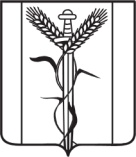   Совет  Красноармейского сельского поселенияЕйского районаРЕШЕНИЕот  13 декабря 2017 года                                                                                     № 122                                                           пос. КомсомолецО бюджете Красноармейского сельского поселения Ейского района на  2017 год и на плановый период 2018 и 2019 годов1. Утвердить основные характеристики бюджета Красноармейского сельского поселения Ейского района на 2017 год:1) общий объем доходов в сумме 14 830,2 тыс. рублей; 2) общий объем расходов в сумме 18 421,2 тыс. рублей;3) общий объем бюджетных ассигнований на исполнение публичных нормативных обязательств в сумме 24,0 тыс. рублей;4) резервный фонд администрации Красноармейского сельского поселения в сумме 5,0 тыс. рублей;5)  верхний предел муниципального долга Красноармейского сельского поселения Ейского района на 1 января 2018  года в сумме 1900,0 тыс. рублей, в том числе верхний предел долга по муниципальным гарантиям Красноармейского сельского поселения Ейского района в сумме 0,0  тыс. рублей;6) дефицит (профицит) бюджета поселения на 2017 год в сумме 3591,0  тыс. рублей.2. Утвердить основные характеристики бюджета Красноармейского сельского поселения Ейского района на 2018 год и на 2019 год:1) общий объем доходов на 2018 год в сумме 10 852,3 тыс. рублей и на 2019 год в сумме 11 007,00 тыс. рублей;2) общий объем расходов на 2018 год в сумме 11 762,3 тыс. рублей, в том числе условно утвержденные расходы в сумме 250,0 тыс. рублей,  и на 2019 год в сумме 11 807,0 тыс. рублей, в том числе условно утвержденные расходы в сумме 500,0 тыс. рублей;3) общий объем бюджетных ассигнований на исполнение публичных нормативных обязательств на 2018 год в сумме 24,0 тыс. рублей и  на 2019 год в сумме 24,0 тыс. рублей;4) резервный фонд администрации Красноармейского сельского поселения на 2018 год в сумме 5,0 тыс. рублей и на 2019 год в сумме 5,0 тыс. рублей;5)  верхний предел муниципального долга Красноармейского сельского поселения Ейского района на 1 января 2019  года в сумме 1710,0 тыс. рублей, в том числе верхний предел долга по муниципальным гарантиям Красноармейского сельского поселения Ейского района в сумме 0,0  тыс. рублей, и верхний предел муниципального долга Красноармейского сельского поселения Ейского района на 1 января 2020  года в сумме 1710,0 тыс. рублей, в том числе верхний предел долга по муниципальным гарантиям Красноармейского сельского поселения Ейского района в сумме 0,0  тыс. рублей;6) дефицит (профицит) бюджета поселения на 2018 год в сумме 910,0  тыс. рублей и на 2019 год в сумме 800,0 тыс. рублей.3.Утвердить перечень главных администраторов доходов местного бюджета и источников финансирования дефицита бюджета Красноармейского сельского поселения – органов местного самоуправления согласно приложению 1 к настоящему решению.4.Установить, что в бюджет Красноармейского сельского поселения Ейского района в 2017 году и в плановом периоде зачисляются:1) налоговые доходы от федеральных и региональных налогов и сборов,  налогов, предусмотренных специальными налоговыми режимами по единым нормативам отчислений, установленным для зачисления соответствующих налоговых доходов в бюджеты поселений;2) налоговые доходы от федеральных налогов и сборов,  в том числе налогов, предусмотренных специальными налоговыми режимами, и (или) региональных налогов по дополнительным нормативам отчислений, установленным органами государственной власти субъектов Российской Федерации;3) неналоговые доходы в соответствии с установленными нормативами;4) безвозмездные поступления.5. Установить, что средства, поступающие на лицевые счета получателей бюджета поселения в погашение дебиторской задолженности прошлых лет по бюджетным средствам, подлежат обязательному перечислению в полном объеме в доходы  бюджета поселения.6. Установить, что субсидии, субвенции, иные межбюджетные трансферты и безвозмездные поступления от физических и юридических лиц, имеющие целевое назначение, в том числе поступающие в бюджет Красноармейского сельского поселения Ейского района в порядке, установленном пунктом 5 статьи 242 Бюджетного кодекса, фактически полученные при исполнении бюджета Красноармейского сельского поселения Ейского района сверх утвержденных решением о бюджете доходов, направляются на увеличение расходов бюджета Красноармейского сельского поселения Ейского района соответственно целям предоставления субсидий, субвенций, иных межбюджетных трансфертов, имеющих целевое назначение, с внесением изменений в сводную бюджетную роспись без внесения изменений в решение о бюджете Красноармейского сельского поселения Ейского района на текущий финансовый год. 7. Утвердить объем поступлений доходов в бюджет Красноармейского сельского поселения Ейского района на 2017 год в суммах согласно приложению 2 к настоящему решению и на 2018 и 2019 годы в суммах согласно приложению 3 к настоящему решению.8. Утвердить в составе доходов бюджета Красноармейского сельского поселения Ейского района безвозмездные поступления из бюджетов других уровней в 2017 году согласно приложению 4 к настоящему решению и в 2018 и 2019 годах согласно приложению 5 к настоящему решению.9. Установить нормативы отчислений доходов в бюджет Красноармейского сельского поселения Ейского района на 2017 год и на плановый период 2018 и 2019 годов согласно приложению 6 к настоящему решению.10. Утвердить распределение расходов бюджета Красноармейского сельского поселения Ейского района по разделам и подразделам классификации расходов бюджетов Российской Федерации на 2017 год согласно приложению 7 к настоящему решению и на 2018 и 2019 годы согласно приложению 8 к настоящему решению.11. Утвердить распределение бюджетных ассигнований бюджета Красноармейского сельского поселения Ейского района по разделам,  подразделам, целевым статьям, группам видов расходов классификации расходов бюджетов на 2017 год согласно приложению 9 к настоящему решению и на 2018 и 2019 годы согласно приложению 10 к настоящему решению.12. Утвердить ведомственную структуру расходов бюджета Красноармейского сельского поселения Ейского района на 2017 год согласно приложению 11 к настоящему решению и на 2018 и 2019 годы согласно приложению 12 к настоящему решению.13. Утвердить источники внутреннего финансирования дефицита бюджета Красноармейского сельского поселения Ейского района на 2017 год согласно приложению 13 к настоящему решению и на 2018 и 2019 годы согласно приложению 14 к настоящему решению.14. Утвердить объем бюджетных ассигнований муниципального дорожного фонда Красноармейского сельского поселения Ейского района на 2017 год в сумме 6 357, 3 тыс. рублей, на 2018 год в сумме 1574,4 тыс. рублей, на 2019 год в сумме 1628,7 тыс.рублей.Утвердить смету доходов и расходов муниципального дорожного фонда Красноармейского сельского поселения Ейского района на 2017-2019 годы согласно приложению 15 к настоящему решению.Бюджетные ассигнования муниципального дорожного фонда Красноармейского сельского поселения Ейского района, не использованные в текущем финансовом году, направляются на увеличение бюджетных ассигнований муниципального дорожного фонда Красноармейского сельского поселения Ейского района в очередном финансовом году.15. Утвердить перечень муниципальных программ и объемы бюджетных ассигнований из бюджета Красноармейского сельского поселения на 2017-2019 годы, предусмотренные на их реализацию согласно приложению 16 к настоящему решению.16. Утвердить в пределах общего объема расходов, установленного статьей 1 настоящего решения, иные межбюджетные трансферты на осуществление части полномочий по решению вопросов местного значения, переданные бюджету муниципальное образование Ейский район на 2017 -2019 годы в сумме 30,1 тыс. рублей, согласно приложению 17.17. Установить в соответствии пунктом 3 статьи 217 Бюджетного Кодекса Российской Федерации следующие основания для внесения изменений в показатели сводной бюджетной росписи бюджета Красноармейского сельского поселения Ейского района без внесения изменений в решение о бюджете:1) изменение наименования главного распорядителя бюджетных средств и (или) изменение системы органов исполнительной власти Красноармейского сельского поселения;2) получение субсидий, субвенций, иных межбюджетных трансфертов и безвозмездных поступлений от физических и юридических лиц, имеющих целевое назначение, сверх объемов, утвержденных решением о бюджете Красноармейского сельского поселения и направления их на увеличение расходов, соответствующим целям предоставления субсидий и  субвенций;3) недостаточность бюджетных ассигнований для исполнения публичных нормативных обязательств – с превышением общего объема указанных ассигнований в пределах 5 процентов общего объема бюджетных ассигнований утвержденных решением о бюджете Красноармейского сельского поселения на их исполнение в текущем финансовом году;4) изменение состава или полномочий (функций) главных распорядителей бюджетных средств (подведомственных им казенных учреждений); вступление в силу законов, предусматривающих осуществление полномочий муниципальных органов за счет субвенций из других бюджетов бюджетной системы Российской Федерации; исполнение судебных актов, предусматривающих обращение взыскания на средства бюджетов бюджетной системы Российской Федерации; уменьшение ассигнований на сумму средств, использованных не по целевому назначению, по предписаниям Контрольно-счетной палаты Краснодарского края, министерства Краснодарского края, департамента финансово-бюджетного надзора Краснодарского края и финансового управления  администрации муниципального образования Ейский район; использование средств резервных фондов и иным образом зарезервированных в составе утвержденных бюджетных ассигнований; распределение бюджетных ассигнований между получателями бюджетных средств на конкурсной основе и по иным основаниям, связанным с особенностями исполнения бюджетов бюджетной системы Российской Федерации; изменение наименования главного распорядителя бюджетных средств; перераспределение бюджетных ассигнований между главными распорядителями бюджетных средств, установленного решением о бюджете Красноармейского сельского поселения, — в пределах объема бюджетных ассигнований;5) увеличение бюджетных ассигнований по отдельным разделам, подразделам, целевым статьям и видам расходов бюджета Красноармейского сельского поселения за счет экономии по использованию в текущем финансовом году бюджетных ассигнований на оказание муниципальных услуг — в пределах общего объема бюджетных ассигнований, предусмотренных главному распорядителю бюджетных средств в текущем финансовом году на оказание муниципальных услуг при условии, что увеличение бюджетных ассигнований по соответствующему виду расходов не превышает 10 процентов;6) проведение реструктуризации муниципального долга в соответствии с Бюджетным кодексом Российской Федерации;7) перераспределение бюджетных ассигнований между видами источников финансирования дефицита бюджета Красноармейского сельского поселения при образовании экономии в ходе исполнения бюджета поселения в пределах общего объема бюджетных ассигнований по источникам финансирования дефицита бюджета поселения, предусмотренных на соответствующий финансовый год.8) направление неиспользованных в 2016 году межбюджетных трансфертов, полученных в форме субвенций и субсидий из бюджетов других уровней, на цели, соответствующие условиям получения указанных средств либо на возврат в доход бюджетов других уровней соответственно;9) внесении изменений в муниципальные программы в части изменения мероприятий (подпрограмм) (включая изменение муниципального заказчика мероприятия, ответственного за выполнение мероприятия, получателя субсидии) муниципальной программы (подпрограмм) и (или) изменения объектов капитального строительства (инвестиционных проектов в области капитального строительства), распределения и (или) перераспределения средств бюджета Красноармейского сельского поселения Ейского района между главными распорядителями средств  бюджета Красноармейского сельского поселения Ейского района, подпрограммами, мероприятиями (включая перераспределение между ответственными за выполнение мероприятия, получателями субсидий) муниципальной  программы (подпрограмм), объектами капитального строительства (инвестиционными проектами в области капитального строительства), включая изменение кодов бюджетной классификации в связи с указанным изменением и (или) перераспределением средств бюджета Красноармейского сельского поселения Ейского района, в установленном порядке;10) детализация кодов целевых статей;11) изменение и (или) уточнения бюджетной классификации.12) перераспределении бюджетных ассигнований в пределах предусмотренных главным распорядителям средств бюджета Красноармейского сельского поселения Ейского района на предоставление бюджетным и автономным учреждениям субсидий на финансовое обеспечение муниципального задания на оказание муниципальных услуг (выполнение работ) и субсидий на иные цели, между разделами, подразделами, целевыми статьями классификации расходов бюджетов, видами расходов классификации расходов бюджетов;13) перераспределении бюджетных ассигнований в пределах, предусмотренных главному распорядителю средств бюджета Красноармейского сельского поселения Ейского района на осуществление бюджетных инвестиций по соответствующим видам расходов, в случае изменения способа финансового обеспечения капитальных вложений в основные средства бюджетных и автономных учреждений;14) в случае перераспределения бюджетных ассигнований на финансовое обеспечение публичных нормативных обязательств между разделами, подразделами, целевыми статьями, группами (группами и подгруппами) видов расходов либо между разделами, подразделами, целевыми статьями (муниципальными программами и непрограммными направлениями деятельности), группами (группами и подгруппами) видов расходов классификации расходов бюджетов в пределах общего объема бюджетных ассигнований, предусмотренного главному распорядителю бюджетных средств на исполнение публичных нормативных обязательств в текущем финансовом году;15) в случае изменения типа муниципальных учреждений и организационно-правовой формы муниципальных унитарных предприятий;16) в случае перераспределения бюджетных ассигнований на обслуживание муниципального долга между подразделами классификации расходов бюджетов в пределах общего объема бюджетных ассигнований, предусмотренных на обслуживание муниципального долга;17) в случае увеличения бюджетных ассигнований текущего финансового года на оплату заключенных муниципальных контрактов на поставку товаров, выполнение работ, оказание услуг, подлежавших в соответствии с условиями этих муниципальных контрактов оплате в отчетном финансовом году, в объеме, не превышающем остатка не использованных на начало текущего финансового года бюджетных ассигнований на исполнение указанных муниципальных контрактов в соответствии с требованиями, установленными бюджетным законодательством.18. Установить, что при изменении показателей сводной бюджетной росписи по расходам, утвержденным в соответствии с ведомственной структурой расходов, уменьшение бюджетных ассигнований, предусмотренных на исполнение публичных нормативных обязательств и обслуживание муниципального долга, для увеличения иных бюджетных ассигнований без внесения изменений в решение Совета о бюджете Красноармейского сельского поселения Ейского района не допускается.19. Установить, что в 2017 году уменьшение общего объема бюджетных ассигнований, утвержденных в установленном порядке главному распорядителю средств бюджета поселения на уплату налогов, сборов и иных платежей для направления их на иные цели без внесения изменений в настоящее решение не допускается.20. Установить, что в соответствии со статьей 35 Бюджетного кодекса Российской Федерации, администрация Красноармейского сельского поселения при наличии временного кассового разрыва в ходе исполнения местного бюджета имеет право на отвлечение временно свободных средств, выделенных из краевого и районного бюджетов на расходы местного бюджета, с обязательным последующим восстановлением в течение текущего финансового года.21. Установить, что при наличии временного кассового разрыва в ходе исполнения  бюджета Красноармейского сельского поселения и для покрытия дефицита бюджета Красноармейского сельского поселения, администрация Красноармейского сельского поселения  может осуществлять заимствования в соответствии с Программой муниципальных внутренних заимствований  Красноармейского сельского поселения Ейского района.22. Установить, что остатки средств местного бюджета, сложившиеся на 1 января 2017 года, в полном объеме могут направляться в 2017 году на покрытие временных кассовых разрывов, возникающих в ходе исполнения местного бюджета, а также на увеличение бюджетных ассигнований на оплату заключенных от имени администрации Красноармейского сельского поселения муниципальных контрактов на поставку товаров, выполнение работ, оказание услуг, подлежавших в соответствии с условиями этих муниципальных контрактов оплате в отчетном финансовом году, в объеме, не превышающем суммы остатка неиспользованных бюджетных ассигнований на указанные цели, в случае осуществления заказчиком приемки поставленного товара, выполненной работы (ее результатов), оказанной услуги, а также отдельных этапов поставки товара, выполнения работы, оказания услуги указанных муниципальных контрактов в установленном законодательством порядке в отчетном финансовом году.23. Установить, что неиспользованные по состоянию на 1 января 2017 года остатки межбюджетных трансфертов, предоставленных из бюджетов других уровней в форме субсидий, субвенций и иных межбюджетных трансфертов, имеющих целевое назначение, подлежат возврату в доход соответствующих бюджетов других уровней в сроки и порядке, установленные министерством финансов Краснодарского края.  В соответствии с решениями главных администраторов доходов от возврата остатков целевых средств краевого бюджета не использованные по состоянию на 1 января 2017 года остатки межбюджетных трансфертов, полученных в форме субсидий, субвенций и иных межбюджетных трансфертов, имеющих целевое назначение, могут быть направлены на те же цели в объеме, не превышающем остатка указанных межбюджетных трансфертов, при наличии потребности в указанных трансфертах в порядке, установленном министерством финансов Краснодарского края.24. Установить, что неиспользованные по состоянию на 1 января 2017 года остатки межбюджетных трансфертов, предоставленных из бюджета Красноармейского сельского поселения в форме иных межбюджетных трансфертов, имеющих целевое назначение подлежат возврату в бюджет Красноармейского сельского поселения в сроки и порядке, установленные администрацией Красноармейского сельского поселения Ейского района.  В случае, если неиспользованный остаток межбюджетных трансфертов, полученных в форме иных межбюджетных трансфертов, имеющих целевое назначение, не  перечислен в доход бюджета поселения  в установленные сроки, указанные средства подлежат взысканию в доход бюджета Красноармейского сельского поселения в порядке, установленном администрацией Красноармейского сельского поселения с соблюдением общих требований, установленных Министерством финансов Российской Федерации.25. Установить, что администрация Красноармейского сельского поселения не вправе принимать решения, приводящие к увеличению в 2017 году штатной численности муниципальных служащих и работников муниципальных казенных учреждений, за исключением случаев принятия решений о наделении органов местного самоуправления дополнительными функциями в пределах установленной в соответствии с законодательством компетенции, требующими увеличения штатной численности. 26. Неиспользованные по состоянию на 1 января 2017 года остатки средств, предоставленных муниципальным бюджетным и автономным учреждениям из  бюджета Красноармейского сельского поселения Ейского района  в соответствии с абзацем первым пункта  1 статьи  78.1 Бюджетного кодекса Российской Федерации, используются в 2017 году для достижения целей, ради которых эти учреждения созданы. 27. Неиспользованные по состоянию на 1 января 2017 года остатки средств, предоставленных муниципальным бюджетным и автономным учреждениям из бюджета Красноармейского сельского поселения Ейского района  в соответствии с абзацем вторым пункта 1 статьи 78.1 и пунктом 5 статьи 79 Бюджетного кодекса Российской Федерации, подлежат перечислению муниципальными бюджетными и автономными учреждениями в бюджет Красноармейского сельского поселения Ейского района. Указанные остатки средств возвращаются этим учреждениям в 2017 году при наличии потребности в направлении их на те же цели в соответствии с решением главного распорядителя средств бюджета Красноармейского сельского поселения, осуществляющего в отношении них функции и полномочия учредителя (далее – Учредитель), согласованного администрацией Красноармейского сельского поселения, после внесения соответствующих изменений в настоящее решение.В случае если неиспользованные остатки целевых субсидий не будут перечислены в доход бюджета Красноармейского сельского поселения до 1 марта 2017 года, указанные средства подлежат взысканию в доход бюджета Красноармейского сельского поселения в порядке, установленном администрацией Красноармейского сельского поселения с соблюдением общих требований, установленных Министерством финансов Российской Федерации.28. Установить, что в 2017 году администрация Красноармейского сельского поселения Ейского района, муниципальные казенные учреждения Красноармейского сельского поселения вправе осуществлять оплату услуг кредитных организаций по перечислению заработной платы, компенсационных и других выплат лицам, замещающим муниципальные должности Красноармейского сельского поселения Ейского района, лицам, замещающим должности муниципальной службы Красноармейского сельского поселения, служащим и работникам согласно соответствующим договорам в пределах утвержденных в установленном законодательством порядке смет доходов и расходов указанных органов и учреждений.29. Утвердить программу муниципальных внутренних заимствований Красноармейского сельского поселения Ейского района на 2017 год согласно приложению 18 к настоящему решению и на 2018-2019 годы согласно приложению 19 к настоящему решению.30. Установить объем расходов на обслуживание муниципального долга Красноармейского сельского поселения Ейского района на 2017 год в сумме 5,0 тыс. рублей, на 2018 год в сумме 5,0 тыс. рублей, на 2019 год в сумме 5,0 тыс. рублей. 31. Установить предельный объем муниципального долга Красноармейского сельского поселения Ейского района на 2017 год в сумме 2900,0 тыс. рублей,  на 2018 год в сумме 1910,0 тыс. рублей на 2019 год в сумме 1800,0 тыс. рублей32. Утвердить программу муниципальных гарантий Красноармейского сельского поселения Ейского района  на 2017 год и на плановый период 2018-2019 годов согласно приложению 20 к настоящему решению.33. Установить, что финансовое обеспечение деятельности главных распорядителей и получателей бюджетных средств осуществляется в 2017 году на основании бюджетных смет.34. Установить, что доходы, полученные главными распорядителями и получателями бюджетных средств от платных услуг и иной приносящей доход деятельности, от сдачи в аренду муниципального имущества, переданного в оперативное управление главным распорядителям и получателям бюджетных средств, с 1 января 2017 года зачисляются в  бюджет Красноармейского сельского поселения Ейского района.35. Установить, что финансовое обеспечение деятельности муниципальных бюджетных учреждений и  муниципальных автономных учреждений Красноармейского сельского поселения Ейского района  осуществляется в 2017 году на основании планов финансово-хозяйственной деятельности.36. Установить, что доходы, полученные муниципальными бюджетными учреждениями и муниципальными автономными учреждениями от платных услуг и иной приносящей доход деятельности, от сдачи в аренду муниципального имущества, переданного в оперативное управление муниципальным бюджетным учреждениям и муниципальным автономным учреждениям Красноармейского сельского поселения Ейского района, поступают на лицевые счета указанных учреждений, открытые в финансовом управлении администрации муниципального образования Ейский район, и используются ими для достижения целей, ради которых они созданы, если иное не предусмотрено действующим законодательством. В случае сдачи в аренду с согласия учредителя недвижимого имущества и особо ценного движимого имущества, закрепленного учредителем за бюджетным  или автономным учреждением или приобретенного бюджетным или автономным  учреждением за счет средств, выделенных ему учредителем на приобретение такого имущества, финансовое обеспечение содержания такого имущества учредителем не осуществляется.37. Установить, что кассовое обслуживание исполнения бюджета поселения осуществляется отделом по Ейскому району управления федерального казначейства по Краснодарскому краю путем открытия и ведения лицевого счета финансовому управлению администрации муниципального образования Ейский район. 38. Кассовое обслуживание исполнения бюджета поселения главными распорядителями и получателями бюджетных средств осуществляется финансовым управлением администрации муниципального образования Ейский район, путем открытия и ведения лицевых счетов главным распорядителям и получателям бюджетных средств.39. Учет операций:- по исполнению бюджета поселения, осуществляемых участниками бюджетного процесса в рамках их бюджетных полномочий;- со средствами, предоставленными бюджетным и автономным учреждениям в виде субсидий из бюджета поселения на возмещение нормативных затрат, связанных с оказанием ими в соответствии с муниципальным заданием муниципальных услуг (выполнением работ);- со средствами, полученными бюджетными и автономными  учреждениями сверх установленного муниципального задания, а также в случаях, определенных федеральными законами, в пределах муниципального задания, за выполнение работ (оказание услуг), относящихся к основным видам деятельности бюджетного и автономного учреждения, предусмотренных в их учредительных документах;- со средствами, полученными бюджетными и автономными учреждениями от осуществления иных видов деятельности, не являющихся основными видами деятельности, предусмотренных в их учредительных документах;- со средствами, предоставленными бюджетным и автономным учреждениям  из бюджетов бюджетной системы Российской Федерации  в виде субсидий на иные цели, а также бюджетных инвестиций;- со средствами, поступающими во временное распоряжение получателя бюджетных средств; - со средствами, предоставленными получателям бюджетных средств  либо бюджетным учреждениям (автономными учреждениям) для осуществления полномочий органа местного самоуправления   по исполнению публичных обязательств перед физическим лицом, подлежащих исполнению в денежной форме, - производится на лицевых счетах, открываемых в финансовом управлении администрации муниципального образования Ейский район в соответствии с положениями Бюджетного Кодекса, действующего законодательства Российской Федерации в порядке, установленном финансовым управлением администрации муниципального образования Ейский район. 40. Остатки средств на счете администрации Красноармейского сельского поселения Ейского района, открытом в учреждении Центрального банка Российской Федерации в соответствии с законодательством Российской Федерации, на котором отражаются операции со средствами, поступающими во временное распоряжение муниципальных казенных учреждений, используются этими учреждениями в соответствии с целями, на которые эти средства были получены, в порядке, установленном финансовым управлением администрации муниципального образования Ейский район.41. Муниципальные правовые акты Красноармейского сельского поселения Ейского района  подлежат приведению в соответствие с настоящим решением не позднее двух месяцев со дня его вступления в силу.Муниципальные и ведомственные целевые программы подлежат приведению в соответствие с настоящим решением в порядке, установленном администрацией Красноармейского сельского поселения Ейского района.Муниципальные правовые акты, регулирующие бюджетные правоотношения, применяются (исполняются) в части, не противоречащей настоящему решению.  42. Настоящее решение вступает в силу с 1 января 2017 года и подлежит официальному опубликованию не позднее 10 дней после его подписания.Глава Красноармейского сельского поселения Ейского района 			                                            А.А. БурнаевПриложение №  1к решению Совета Красноармейского  сельского  поселения Ейского района  «О бюджете Красноармейского сельского поселения Ейского района на  2017 год и на плановый период  2018 и 2019 годов»от  16 декабря 2016  года  №  86Перечень и коды  главных администраторов доходов,  главных администраторов источников внутреннего финансирования дефицита бюджета Красноармейского сельского поселения  - органов местного самоуправления администрации  Красноармейского сельского поселения и закрепляемые за ними виды (подвиды) доходовНачальник финансового отдела                                                            С.А. ИгнашоваПриложение №  2к решению Совета Красноармейского  сельского  поселения Ейского района  «О бюджете Красноармейского сельского поселения Ейского района на  2017 год и на плановый период  2018 и 2019 годов»от  ________________2016  года  №   _____Объем поступлений доходов в бюджет Красноармейскогосельского поселения Ейского района на 2017 год* По видам и подвидам доходов, входящим в соответствующий  группировочный   код  бюджетной классификации, зачисляемым в бюджет поселения в соответствии с законодательством Российской Федерации.Начальник финансового отдела                                                              С.А. ИгнашоваПриложение №  3к решению Совета Красноармейского  сельского  поселения Ейского района  «О бюджете Красноармейского сельского поселения Ейского района на  2017 год и на плановый период  2018 и 2019 годов»от  ________________2016  года  №   _____Объем поступлений доходов в бюджет Красноармейскогосельского поселения Ейского района на 2018 и 2019 годы* По видам и подвидам доходов, входящим в соответствующий  группировочный   код  бюджетной классификации, зачисляемым в бюджет поселения в соответствии с законодательством Российской Федерации.Начальник финансового отдела                                                              С.А. Игнашова                                                                                     Приложение №  4к решению Совета Красноармейского  сельского  поселения Ейского района  «О бюджете Красноармейского сельского поселения Ейского района на  2017 год и на плановый период  2018 и 2019 годов»от  ________________2016  года  №   _____Начальник финансового отдела                                                    С.А. Игнашова                                                                                    Приложение №  5к решению Совета Красноармейского  сельского  поселения Ейского района  «О бюджете Красноармейского сельского поселения Ейского района на  2017 год и на плановый период  2018 и 2019 годов»от  ________________2016  года  №   _____Начальник финансового отдела                                                    С.А. ИгнашоваПриложение №  6к решению Совета Красноармейского  сельского  поселения Ейского района  «О бюджете Красноармейского сельского поселения Ейского района на  2017 год и на плановый период  2018 и 2019 годов»от  ________________2016  года  №   _____НОРМАТИВЫ отчислений доходов в бюджет Красноармейского сельского поселения Ейского района на 2017-2019 годыНачальник финансового отдела                                                        С.А. ИгнашоваПриложение №  7к решению Совета Красноармейского  сельского  поселения Ейского района  «О бюджете Красноармейского сельского поселения Ейского района на  2017 год и на плановый период  2018 и 2019 годов»от  ________________2016  года  №   _____Распределение расходов бюджета Красноармейского сельского поселения Ейского района на 2017 год по разделам и подразделам классификации расходов бюджетов Российской ФедерацииНачальник финансового отдела                                                       С.А. ИгнашоваПриложение №  8к решению Совета Красноармейского  сельского  поселения Ейского района  «О бюджете Красноармейского сельского поселения Ейского района на  2017 год и на плановый период  2018 и 2019 годов»от  ________________2016  года  №   _____Распределение расходов бюджета Красноармейского сельского поселения Ейского района на 2018 - 2019 годы по разделам и подразделам классификации расходов бюджетов Российской Федерации(тыс.руб.)Начальник финансового отдела                                                   С.А. Игнашова     Приложение №  9к решению Совета Красноармейского  сельского  поселения Ейского района  «О бюджете Красноармейского сельского поселения Ейского района на  2017 год и на плановый период  2018 и 2019 годов»от  ________________2016  года  №   _____Распределение бюджетных ассигнований бюджета Красноармейского сельского поселения Ейского района по разделам, подразделам, целевым статьям, группам видов расходов классификации расходов бюджетов на 2017 годНачальник финансового отдела                                                С.А. Игнашова                                                                                              Приложение №  10к решению Совета Красноармейского  сельского  поселения Ейского района  «О бюджете Красноармейского сельского поселения Ейского района на  2017 год и на плановый период  2018 и 2019 годов»от  ________________2016  года  №   _____Распределение бюджетных ассигнований бюджета Красноармейского сельского поселения Ейского района по разделам, подразделам, целевым статьям, группам видов расходов классификации расходов бюджетов на 2018-2019 годы(тыс. руб.)Начальник финансового отдела                                                С.А. Игнашова        Приложение №  11к решению Совета Красноармейского  сельского  поселения Ейского района  «О бюджете Красноармейского сельского поселения Ейского района на  2017 год и на плановый период  2018 и 2019 годов»от  ________________2016  года  №   _____Ведомственная структура расходов бюджета Красноармейского сельского поселения Ейского района на 2017 годПриложение №  12к решению Совета Красноармейского  сельского  поселения Ейского района  «О бюджете Красноармейского сельского поселения Ейского района на  2017 год и на плановый период  2018 и 2019 годов»от  ________________2016  года  №   _____Ведомственная структура расходов бюджета Красноармейского сельского поселения Ейского района на 2018-2019 годы(тыс. руб.)Начальник финансового отдела                                                         С.А. Игнашова                                                                                                  Приложение №  13к решению Совета Красноармейского  сельского  поселения Ейского района  «О бюджете Красноармейского сельского поселения Ейского района на  2017 год и на плановый период  2018 и 2019 годов»от  ________________2016  года  №   _____	Источники внутреннего финансирования дефицита бюджета Красноармейского сельского поселения  на 2017 год                                                                                                                                                                             (тыс. руб.)Начальник финансового отдела                                                         С.А. ИгнашоваПриложение №  14к решению Совета Красноармейского  сельского  поселения Ейского района  «О бюджете Красноармейского сельского поселения Ейского района на  2017 год и на плановый период  2018 и 2019 годов»от  ________________2016  года  №   _____	Источники внутреннего финансирования дефицита бюджета Красноармейского сельского поселения  на 2018-2019 годы                                                                                                                                                                             (тыс. руб.)Начальник финансового отдела                                                         С.А. Игнашова                                                                                                    Приложение №  15к решению Совета Красноармейского  сельского  поселения Ейского района  «О бюджете Красноармейского сельского поселения Ейского района на  2017 год и на плановый период  2018 и 2019 годов»от  ________________2016  года  №   _____	СМЕТАдоходов и расходов муниципального дорожного фонда Красноармейского сельского поселения Ейского района на 2017-2019 годы(тыс. руб.)Начальник финансового отдела                                                        С.А. ИгнашоваПриложение №  16к решению Совета Красноармейского  сельского  поселения Ейского района  «О бюджете Красноармейского сельского поселения Ейского района на  2017 год и на плановый период  2018 и 2019 годов»от  ________________2016  года  №   _____ПЕРЕЧЕНЬмуниципальных программ и объемы бюджетных ассигнований из бюджета Красноармейского сельского поселения, предусмотренные на их реализацию в 2017- 2019  годах                                                                                                              (тыс.руб.)Начальник финансового отдела                                                        С.А. ИгнашоваПриложение №  17к решению Совета Красноармейского  сельского  поселения Ейского района  «О бюджете Красноармейского сельского поселения Ейского района на  2017 год и на плановый период  2018 и 2019 годов»от  ________________2016  года  №   _____Иные межбюджетные трансферты на осуществление части полномочий по решению вопросов местного значения на 2017-2019 годы(тыс. руб.)Начальник финансового отдела                                                        С.А. ИгнашоваПриложение №  18к решению Совета Красноармейского  сельского  поселения Ейского района  «О бюджете Красноармейского сельского поселения Ейского района на  2017 год и на плановый период  2018 и 2019 годов»от  ________________2016  года  №   _____Программа муниципальных внутренних заимствований Красноармейского сельского поселения Ейского района на 2017 годНачальник финансового отдела                                                         С.А. ИгнашоваПриложение №  19к решению Совета Красноармейского  сельского  поселения Ейского района  «О бюджете Красноармейского сельского поселения Ейского района на  2017 год и на плановый период  2018 и 2019 годов»от  ________________2016  года  №   _____Программа муниципальных внутренних заимствований Красноармейского сельского поселения Ейского района на 2018-2019 годы(тыс. руб.)Начальник финансового отдела                                                         С.А. ИгнашоваПриложение №  20к решению Совета Красноармейского  сельского  поселения Ейского района  «О бюджете Красноармейского сельского поселения Ейского района на  2017 год и на плановый период  2018 и 2019 годов»от  ________________2016  года  №   _____Программа муниципальных гарантий Красноармейского сельского поселения Ейского района на 2017-2019 годыРаздел 1. Перечень подлежащих предоставлению муниципальных  гарантий Красноармейского сельского поселения Ейского района  в 2017 году и плановом периоде 2018-2019 годовРаздел 2. Общий объем бюджетных ассигнований, предусмотренных на исполнение муниципальных гарантий муниципального образования по возможным гарантийным случаям в 2017 году и плановом периоде 2018-2019 годов(тыс. руб.)Начальник финансового отдела                                                          С.А. ИгнашоваКод бюджетной классификации Российской ФедерацииКод бюджетной классификации Российской ФедерацииНаименование главного администратора доходов и источников внутреннего финансирования дефицита  бюджета Красноармейского сельского поселения Ейского районаглавного администратора доходов Доходов  бюджета Красноармейского сельского поселения Ейского районаНаименование главного администратора доходов и источников внутреннего финансирования дефицита  бюджета Красноармейского сельского поселения Ейского района816Министерство экономики Краснодарского края8161 16 33050 10 0000 140Денежные взыскания (штрафы) за нарушение законодательства Российской Федерации о контрактной системе в сфере закупок товаров, работ, услуг для обеспечения государственных и муниципальных нужд для нужд сельских поселений821Департамент имущественных отношений Краснодарского края8211 11 05026 10 0000 120Доходы, получаемые в виде арендной платы за земельные участки, которые расположены в границах сельских поселений,  находятся в федеральной собственности и осуществление полномочий по управлению и распоряжению которыми передано органам государственной власти  субъектов Российской Федерации, а также средства от продажи права на заключение договоров аренды   указанных земельных участков8211 14 06033 10 0000 430Доходы от продажи земельных участков, которые расположены в границах сельских поселений, находятся в федеральной собственности и  осуществление полномочий по управлению и распоряжению которыми передано органам государственной   власти субъектов Российской Федерации854Министерство природных ресурсов Краснодарского края8541 16 25010 01 0000 140Денежные взыскания (штрафы) за  нарушение законодательства Российской Федерации о недрах     8541 16 25020 01 0000 140Денежные взыскания (штрафы) за нарушение законодательства Российской Федерации об особо  охраняемых природных территориях8541 16 25030 01 0000 140Денежные взыскания (штрафы) за нарушение законодательства Российской Федерации об охране и использовании животного мира       8541 16 25040 01 0000 140Денежные взыскания (штрафы) за     нарушение законодательства об  экологической экспертизе        8541 16 25050 01 0000 140Денежные взыскания (штрафы) за     нарушение законодательства в области охраны окружающей среды    8541 16 25060 01 0000 140Денежные взыскания (штрафы) за     нарушение земельного  законодательства  992Администрация Красноармейского сельского поселения Ейского района  поселения9920 10 20000 10 0000 710Получение кредитов от кредитных организаций в валюте Российской Федерации  9920 10 20000 10 0000 810Погашение кредитов предоставленных  кредитными организациями в валюте Российской Федерации9920 10 30100 00 0000 700Получение бюджетных кредитов от других бюджетов бюджетной системы Российской Федерации в валюте Российской Федерации9920 10 30100 10 0000 710Получение бюджетных кредитов от других бюджетов бюджетной системы Российской Федерации бюджетами поселений в валюте Российской Федерации9920 10 30100 00 0000  800Погашение бюджетных кредитов, полученных от других бюджетов бюджетной системы Российской Федерации в валюте Российской Федерации9920 10 30100 10 0000 810Погашение бюджетами поселений кредитов, полученных  от других бюджетов бюджетной системы Российской Федерации в валюте Российской Федерации9920 10 5 0201 10 0000 510Увеличение прочих остатков денежных средств бюджетов сельских поселений9920 10 5 0201 10 0000 610Уменьшение прочих остатков денежных средств бюджетов сельских поселений9920 1 06 0100 10 0000 630Средства от продажи акций и иных форм участия в   капитале, находящихся в   государственной и муниципальной собственности9921 11 01050 10 0000 120Доходы в виде прибыли, приходящейся на доли в уставных (складочных) капиталах хозяйственных товариществ и обществ, или дивидендов по акциям, принадлежащим сельским поселениям9921 11 02033 10 0000 120Доходы от размещения временно свободных средств бюджетов сельских поселений9921 11 02085 10 0000 120Доходы от размещения сумм, аккумулируемых в ходе проведения аукционов по продаже акций, находящихся в собственности сельских поселений9921 11 03050 10 0000 120Проценты, полученные от предоставления бюджетных кредитов внутри страны за счет средств бюджетов сельских поселений9921 11 05025 10 0000 120Доходы, получаемые в виде арендной платы, а также средства от продажи права на заключение договоров аренды за земли, находящиеся в собственности сельских поселений (за исключением земельных участков муниципальных бюджетных и автономных учреждений)9921 11 05035 10 0000 120Доходы от сдачи в аренду имущества, находящегося в оперативном управлении органов управления сельских поселений и созданных ими учреждений (за исключением имущества муниципальных бюджетных и автономных учреждений)9921 11 07015100000 120Доходы от перечисления части прибыли, остающейся после уплаты налогов и иных обязательных платежей муниципальных унитарных предприятий, созданных сельскими поселениями9921 11 05075 10 0000 120Доходы от сдачи в аренду имущества, составляющего казну сельских поселений (за исключением земельных участков)9921 11 05093 10 0000 120Доходы от предоставления на платной основе парковок (парковочных мест), расположенных на автомобильных дорогах общего пользования местного значения, относящихся к собственности сельских поселений9921 11 08050 10 0000 120Средства, получаемые от передачи имущества, находящегося в собственности сельских поселений (за исключением имущества муниципальных бюджетных и автономных учреждений, а также имущества муниципальных унитарных предприятий, в том числе казенных), в залог, в доверительное управление9921 11 09035 10 0000 120Доходы от эксплуатации и использования имущества автомобильных дорог, находящихся в собственности сельских поселений9921 11  09045 10 0000 120Прочие поступления от использования имущества, находящегося в собственности сельских поселений (за исключением имущества муниципальных бюджетных и автономных учреждений, а также имущества муниципальных унитарных предприятий, в том числе казенных)9921 13 01995 10 0000 130Прочие доходы от оказания платных услуг (работ) получателями средств бюджетов сельских поселений9921 13 02995 10 0000 130Прочие доходы от компенсации затрат бюджетов сельских поселений9921 14 01050 10 0000 410Доходы от продажи квартир, находящихся в собственности сельских поселений9921 14 02052 10 0000 410Доходы от реализации имущества, находящегося в оперативном управлении учреждений, находящихся в ведении органов управления сельских поселений (за исключением имущества муниципальных бюджетных и автономных учреждений) в части реализации основных средств по указанному имуществу9921 14 02053 10 0000 410Доходы от реализации иного имущества, находящегося в собственности сельских поселений (за исключением имущества муниципальных бюджетных и автономных учреждений, а также имущества муниципальных унитарных предприятий, в том числе казенных), в части реализации основных средств по указанному имуществу9921 14 02053 10 0000 440Доходы от реализации иного имущества, находящегося в собственности сельских поселений (за исключением имущества муниципальных бюджетных и автономных учреждений, а также имущества муниципальных унитарных предприятий, в том числе казенных), в части реализации материальных запасов по указанному имуществу9921 14 04050 10 0000 420Доходы от продажи нематериальных активов, находящихся в собственности сельских поселений9921 14 06025 10 0000 430Доходы от продажи земельных участков, находящихся в собственности сельских поселений (за исключением земельных участков муниципальных бюджетных и автономных учреждений)9921 15 02050 10 0000 140Платежи, взимаемые органами управления (организациями) сельских поселений за выполнение определенных функций9921 16 18050 10 0000 140Денежные взыскания (штрафы) за нарушение бюджетного законодательства (в части бюджетов сельских поселений)9921 16 23051 10 0000 140Доходы от возмещения ущерба при возникновении страховых случаев по обязательному страхованию гражданской ответственности, когда выгодоприобретателями выступают получатели средств бюджетов сельских поселений9921 16 23052 10 0000 140Доходы от возмещения ущерба при возникновении иных страховых случаев, когда выгодоприобретателями выступают получатели средств бюджетов сельских поселений9921 16 32000 10 0000 140Денежные взыскания, налагаемые в возмещение ущерба, причиненного в результате незаконного или нецелевого использования бюджетных средств (в части бюджетов сельских поселений)9921 16 33050 100000 140Денежные взыскания (штрафы) за нарушение законодательства Российской Федерации о контрактной системе в сфере закупок товаров, работ, услуг для обеспечения государственных и муниципальных нужд для нужд сельских поселений9921 16 37040 10 0000 140Поступления сумм в возмещение вреда, причиняемого автомобильным дорогам местного значения транспортными средствами, осуществляющими перевозки тяжеловесных и (или) крупногабаритных грузов, зачисляемые в бюджеты сельских поселений9921 16 46000 10 0000 140Поступления сумм в возмещение ущерба в связи с нарушением исполнителем (подрядчиком) условий государственных контрактов или иных договоров, финансируемых за счет средств муниципальных дорожных фондов сельских поселений, либо в связи с уклонением от заключения таких контрактов или иных договоров9921 16 90050 10 0000 140Прочие поступления от денежных взысканий (штрафов) и иных сумм в возмещение ущерба, зачисляемые в бюджеты сельских поселений         9921 17 01050 10 0000 180Невыясненные поступления, зачисляемые в бюджеты сельских поселений9921 17 02020 10 0000 180 Возмещение потерь сельскохозяйственного производства, связанных с изъятием сельскохозяйственных угодий, расположенных на территории сельских поселений (по обязательствам, возникшим до 1 января 2008 года)9921 17 05050 10 0000 180Прочие неналоговые доходы бюджетов сельских поселений9921 17 05050 10 0022 180Плата за предоставление муниципальным образованием муниципальных гарантий9921 17 05050 10 0032 180Остатки неиспользованных и анонимно перечисленных          денежных       средств со специальных счетов избирательных фондов кандидатов на должности главы муниципального образования и депутатов представительных органов  9921 17 05050 10 0042 180Прочие неналоговые доходы, зачисляемые в бюджеты сельских поселений9922 02 15001 10 0000 151Дотации бюджетам сельских поселений на выравнивание уровня бюджетной обеспеченности9922 02 15002 10 0000 151Дотации бюджетам сельских поселений на поддержку мер по обеспечению сбалансированности бюджетов9922 02 19999 10 0000 151Прочие дотации бюджетам сельских поселений9922 02 29999 10 0000 151Прочие субсидии бюджетам сельских поселений9922 02 39999 10 0000 151Прочие субвенции бюджетам сельских поселений9922 02 49999 10 0000 151Прочие межбюджетные трансферты передаваемые бюджетам сельских поселений9922 02 35118 10 0000 151Субвенции бюджетам сельских поселений на осуществление полномочий по первичному воинскому учету на территориях, где отсутствуют военные комиссариаты9922 02 30024 10 0000 151Субвенции бюджетам сельских поселений на выполнение передаваемых полномочий субъектов Российской Федерации9922 07 05010 10 0000 180Безвозмездные поступления от физических и юридических лиц на финансовое обеспечение дорожной деятельности, в том числе добровольных пожертвований, в отношении автомобильных дорог общего пользования местного значения сельских поселений  9922 07 05020 10 0000 180Поступления от денежных пожертвований, предоставляемых физическими лицами получателям средств бюджетов сельских поселений9922 07 05030 10 0000 180Прочие безвозмездные поступления в бюджеты сельских поселений9922 08 05000 10 0000 180 Перечисления из бюджетов сельских поселений (в бюджеты поселений) для осуществления возврата (зачета) излишне  уплаченных или излишне взысканных сумм налогов, сборов и иных платежей, а также сумм, процентов, за несвоевременное осуществление такого возврата и процентов, начисленных на излишне взысканные суммы9922 18 60010 10 0000 151Доходы бюджетов сельских поселений от возврата остатков субсидий, субвенций и иных межбюджетных трансфертов, имеющих целевое назначение, прошлых лет из бюджетов муниципальных районов9922 19 60010 10 0000 151Возврат прочих остатков субсидий, субвенций и иных межбюджетных трансфертов, имеющих целевое назначение, прошлых лет из бюджетов сельских поселенийКодНаименование групп, подгрупп, статей, подстатей, элементов, программ (подпрограмм), кодов экономической классификации доходовСумма (тыс.руб.)1 00 00000 00 0000 000Налоговые и неналоговые доходы -всего9 911,9Налоговые доходы - всего9 981,91 01 02000 01 0000 110Налог на доходы физических лиц2 855,01 03 02000 01 0000 110Акцизы по подакцизным товарам (продукции), производимым на территории Российской Федерации1 523,9в том числе:в том числе:1 523,91 03 02230 01 0000 110
1 03 02240 01 0000 110
1 03 02250 01 0000 110
Доходы от уплаты акцизов на нефтепродукты, подлежащие распределению  между бюджетами  субъектов  РФ и местными бюджетами с учетом установленных дифференцированных нормативов отчислений в местные бюджеты1 523,91 05 03000 01 0000 110Единый сельскохозяйственный налог 1 283,01 06 01030  10 0000 110Налог на имущество физических лиц, зачисляемый в бюджеты поселений600,01 06 06000 10 0000 110Земельный налог3 620,0                   Неналоговые доходы – всего30,01 11 05035 10 0000 120Доходы от сдачи в аренду имущества, находящегося в оперативном управлении органов управления муниципальных районов и созданных ими учреждений (за исключением имущества муниципальных бюджетных и автономных учреждений)30,02 00 00000 00 0000 000Безвозмездные поступления-всего4 918,32 02 15001 10 0000 151Дотации бюджетам поселений на выравнивание уровня бюджетной обеспеченности958,62 02 29999 10 0000 151Прочие субсидии бюджетам сельских поселений3 419,92 02 49999 10 0000 151Прочие межбюджетные трансферты, передаваемые бюджетам сельских поселений300,02 02 35118 10 0000 151Субвенции бюджетам сельских поселений на осуществление полномочий по первичному воинскому учету на территориях, где отсутствуют военные комиссариаты186,02 02 30024 10 0000 151Субвенции бюджетам сельских поселений на выполнение передаваемых полномочий субъектов Российской Федерации3,82 07 05030 10 0000 180Прочие безвозмездные поступления в бюджеты сельских поселений50,0Всего доходов14 830,2КодНаименование групп, подгрупп, статей, подстатей, элементов, программ (подпрограмм), кодов экономической классификации доходов2018 год(тыс.руб.)2019 год(тыс.руб.)1 00 00000 00 0000 000Налоговые и неналоговые доходы -всего8 094,48 298,7Налоговые доходы - всего8 064,48 268,71 01 02000 01 0000 110Налог на доходы физических лиц2 050,02 070,01 03 02000 01 0000 110Акцизы по подакцизным товарам (продукции), производимым на территории Российской Федерации1 574,41 628,7в том числе:в том числе:1 574,41 03 02230 01 0000 110
1 03 02240 01 0000 110
1 03 02250 01 0000 110
Доходы от уплаты акцизов на нефтепродукты, подлежащие распределению  между бюджетами  субъектов  РФ и местными бюджетами с учетом установленных дифференцированных нормативов отчислений в местные бюджеты1 574,41 05 03000 01 0000 110Единый сельскохозяйственный налог 900,0900,01 06 01030  10 0000 110Налог на имущество физических лиц, зачисляемый в бюджеты поселений340,0340,01 06 06000 10 0000 110Земельный налог3 200,03 330,0                   Неналоговые доходы – всего30,030,01 11 05035 10 0000 120Доходы от сдачи в аренду имущества, находящегося в оперативном управлении органов управления муниципальных районов и созданных ими учреждений (за исключением имущества муниципальных бюджетных и автономных учреждений)30,030,02 00 00000 00 0000 000Безвозмездные поступления-всего2 757,92 708,32 02 15001 10 0000 151Дотации бюджетам поселений на выравнивание уровня бюджетной обеспеченности768,3718,72 02 29999 10 0000 151Прочие субсидии бюджетам сельских поселений1 799,81 799,82 02 35118 10 0000 151Субвенции бюджетам сельских поселений на осуществление полномочий по первичному воинскому учету на территориях, где отсутствуют военные комиссариаты186,0186,02 02 30024 10 0000 151Субвенции бюджетам сельских поселений на выполнение передаваемых полномочий субъектов Российской Федерации3,83,8Всего доходов10 852,311007,0Безвозмездные поступления из бюджетов других уровней в бюджет Красноармейского сельского поселения  в 2017 годуБезвозмездные поступления из бюджетов других уровней в бюджет Красноармейского сельского поселения  в 2017 годуБезвозмездные поступления из бюджетов других уровней в бюджет Красноармейского сельского поселения  в 2017 годуБезвозмездные поступления из бюджетов других уровней в бюджет Красноармейского сельского поселения  в 2017 годуБезвозмездные поступления из бюджетов других уровней в бюджет Красноармейского сельского поселения  в 2017 годуБезвозмездные поступления из бюджетов других уровней в бюджет Красноармейского сельского поселения  в 2017 годуБезвозмездные поступления из бюджетов других уровней в бюджет Красноармейского сельского поселения  в 2017 годуБезвозмездные поступления из бюджетов других уровней в бюджет Красноармейского сельского поселения  в 2017 году(тыс. рублей)(тыс. рублей)(тыс. рублей)Код Код Код Наименование доходаНаименование доходаНаименование доходаНаименование доходаНаименование доходаСумма2 00 00000 00 0000 0002 00 00000 00 0000 0002 00 00000 00 0000 000Безвозмездные поступленияБезвозмездные поступленияБезвозмездные поступленияБезвозмездные поступленияБезвозмездные поступления4 918,32 02 00000 00 0000 0002 02 00000 00 0000 0002 02 00000 00 0000 000Безвозмездные поступления от других бюджетов бюджетной системы РФБезвозмездные поступления от других бюджетов бюджетной системы РФБезвозмездные поступления от других бюджетов бюджетной системы РФБезвозмездные поступления от других бюджетов бюджетной системы РФБезвозмездные поступления от других бюджетов бюджетной системы РФ4 868,32 02 15001 00 0000 1512 02 15001 00 0000 1512 02 15001 00 0000 1512 02 15001 00 0000 151Дотации бюджетам субъектов Российской Федерации и муниципальных образованийДотации бюджетам субъектов Российской Федерации и муниципальных образованийДотации бюджетам субъектов Российской Федерации и муниципальных образованийДотации бюджетам субъектов Российской Федерации и муниципальных образований958,62 02 15001 00 0000 1512 02 15001 00 0000 1512 02 15001 00 0000 1512 02 15001 00 0000 151Дотации на выравнивание уровня бюджетной обеспеченностиДотации на выравнивание уровня бюджетной обеспеченностиДотации на выравнивание уровня бюджетной обеспеченностиДотации на выравнивание уровня бюджетной обеспеченности958,62 02 15001 10 0000 1512 02 15001 10 0000 1512 02 15001 10 0000 1512 02 15001 10 0000 151Дотации бюджетам сельских поселений на выравнивание уровня бюджетной обеспеченностиДотации бюджетам сельских поселений на выравнивание уровня бюджетной обеспеченностиДотации бюджетам сельских поселений на выравнивание уровня бюджетной обеспеченностиДотации бюджетам сельских поселений на выравнивание уровня бюджетной обеспеченности958,62 02 29999 10 0000 1512 02 29999 10 0000 151Прочие субсидии, зачисляемые в бюджеты поселений - всегоПрочие субсидии, зачисляемые в бюджеты поселений - всегоПрочие субсидии, зачисляемые в бюджеты поселений - всегоПрочие субсидии, зачисляемые в бюджеты поселений - всегоПрочие субсидии, зачисляемые в бюджеты поселений - всего3 419,9в том числе:в том числе:в том числе:в том числе:в том числе:Субсидии в рамках реализации государственной программы Краснодарского края «Развитие культуры» (подпрограмма «Кадровое обеспечение сферы культуры и искусства»)Субсидии в рамках реализации государственной программы Краснодарского края «Развитие культуры» (подпрограмма «Кадровое обеспечение сферы культуры и искусства»)Субсидии в рамках реализации государственной программы Краснодарского края «Развитие культуры» (подпрограмма «Кадровое обеспечение сферы культуры и искусства»)Субсидии в рамках реализации государственной программы Краснодарского края «Развитие культуры» (подпрограмма «Кадровое обеспечение сферы культуры и искусства»)Субсидии в рамках реализации государственной программы Краснодарского края «Развитие культуры» (подпрограмма «Кадровое обеспечение сферы культуры и искусства»)1 713,9Субсидии в рамках реализации государственной программы Краснодарского края «Развитие сети автомобильных дорог Краснодарского края» (подпрограмма «Строительство, реконструкция, капитальный ремонт и ремонт автомобильных дорог общего пользования местного значения на территории Краснодарского края»)Субсидии в рамках реализации государственной программы Краснодарского края «Развитие сети автомобильных дорог Краснодарского края» (подпрограмма «Строительство, реконструкция, капитальный ремонт и ремонт автомобильных дорог общего пользования местного значения на территории Краснодарского края»)Субсидии в рамках реализации государственной программы Краснодарского края «Развитие сети автомобильных дорог Краснодарского края» (подпрограмма «Строительство, реконструкция, капитальный ремонт и ремонт автомобильных дорог общего пользования местного значения на территории Краснодарского края»)1 706,02 02 35118 10 0000 1512 02 35118 10 0000 1512 02 35118 10 0000 1512 02 35118 10 0000 151Субвенции бюджетам поселений на осуществление полномочий по первичному воинскому учету на территориях, где отсутствуют военные комиссариатыСубвенции бюджетам поселений на осуществление полномочий по первичному воинскому учету на территориях, где отсутствуют военные комиссариатыСубвенции бюджетам поселений на осуществление полномочий по первичному воинскому учету на территориях, где отсутствуют военные комиссариаты186,02 02 30024 10 0000 1512 02 30024 10 0000 1512 02 30024 10 0000 1512 02 30024 10 0000 151Субвенции бюджетам поселений на осуществление государственных полномочий по образованию и организации деятельности административных комиссий Субвенции бюджетам поселений на осуществление государственных полномочий по образованию и организации деятельности административных комиссий Субвенции бюджетам поселений на осуществление государственных полномочий по образованию и организации деятельности административных комиссий 3,82 02 04000 00 0000 1512 02 04000 00 0000 1512 02 04000 00 0000 1512 02 04000 00 0000 151Прочие межбюджетные трансфертыПрочие межбюджетные трансфертыПрочие межбюджетные трансферты300,02 02 04999 10 0000 1512 02 04999 10 0000 1512 02 04999 10 0000 1512 02 04999 10 0000 151Прочие межбюджетные трансферты, передаваемые бюджетам сельских поселенийПрочие межбюджетные трансферты, передаваемые бюджетам сельских поселенийПрочие межбюджетные трансферты, передаваемые бюджетам сельских поселений300,0Безвозмездные поступления из бюджетов других уровней в бюджет Красноармейского сельского поселения  на 2018-2019 годыБезвозмездные поступления из бюджетов других уровней в бюджет Красноармейского сельского поселения  на 2018-2019 годыБезвозмездные поступления из бюджетов других уровней в бюджет Красноармейского сельского поселения  на 2018-2019 годы(тыс. рублей)Код Код Наименование доходаНаименование доходаНаименование дохода2018201820182019201920192 00 00000 00 0000 0002 00 00000 00 0000 000Безвозмездные поступленияБезвозмездные поступленияБезвозмездные поступления2 757,92 757,92 757,92 708,32 708,32 708,32 02 00000 00 0000 0002 02 00000 00 0000 000Безвозмездные поступления от других бюджетов бюджетной системы РФБезвозмездные поступления от других бюджетов бюджетной системы РФБезвозмездные поступления от других бюджетов бюджетной системы РФ2 757,92 757,92 757,92 708,32 708,32 708,32 02 15001 00 0000 1512 02 15001 00 0000 151Дотации бюджетам субъектов Российской Федерации и муниципальных образованийДотации бюджетам субъектов Российской Федерации и муниципальных образований768,3768,3768,3718,7718,7718,72 02 15001 00 0000 1512 02 15001 00 0000 151Дотации на выравнивание уровня бюджетной обеспеченностиДотации на выравнивание уровня бюджетной обеспеченности768,3768,3768,3718,7718,7718,72 02 15001 10 0000 1512 02 15001 10 0000 151Дотации бюджетам сельских поселений на выравнивание уровня бюджетной обеспеченностиДотации бюджетам сельских поселений на выравнивание уровня бюджетной обеспеченности768,3768,3768,3718,7718,7718,72 02 29999 10 0000 151Прочие субсидии, зачисляемые в бюджеты поселений - всегоПрочие субсидии, зачисляемые в бюджеты поселений - всегоПрочие субсидии, зачисляемые в бюджеты поселений - всего1 799,81 799,81 799,81 799,81 799,81 799,8в том числе:в том числе:в том числе:Субсидии в рамках реализации государственной программы Краснодарского края «Развитие культуры» (подпрограмма «Кадровое обеспечение сферы культуры и искусства»)Субсидии в рамках реализации государственной программы Краснодарского края «Развитие культуры» (подпрограмма «Кадровое обеспечение сферы культуры и искусства»)Субсидии в рамках реализации государственной программы Краснодарского края «Развитие культуры» (подпрограмма «Кадровое обеспечение сферы культуры и искусства»)1799,81799,81799,81799,81799,81799,82 02 30000 00 0000 151Субвенции от других бюджетов бюджетной системы  Российской Федерации189,8189,8189,8189,8189,8189,82 02 35118 10 0000 151Субвенции бюджетам поселений на осуществление полномочий по первичному воинскому учету на территориях, где отсутствуют военные комиссариаты186,0186,0186,0186,0186,0186,02 02 30024 10 0000 151Субвенции бюджетам поселений на осуществление государственных полномочий по образованию и организации деятельности административных комиссий 3,83,83,83,83,83,8КБК доходовНаименование доходаНорматив отчисленияпроцент123000 111 02033 10 0000 120Доходы от размещения временно свободных средств бюджетов сельских поселений100000 113 01995 10 0000 130Прочие доходы от оказания платных услуг (работ) получателями средств бюджетов сельских поселений100000 113 02995 10 0000 130Прочие доходы от компенсации затрат бюджетов сельских  поселений100000 115 02050 10 0000 140Платежи, взимаемые органами управления (организациями) сельских поселений за выполнение определенных функций100000 116 23052 10 0000 130Доходы от возмещения ущерба при возникновении иных страховых случаев, когда выгодоприобретателями выступают получатели средств бюджетов сельских поселений100000 116 23051 10 0000 140Доходы от возмещения ущерба при возникновении страховых случаев по обязательному страхованию гражданской ответственности, когда выгодоприобретателями выступают получатели средств бюджетов сельских поселений100000 117 01050 10 0000 180Невыясненные поступления, зачисляемые в бюджеты сельских поселений100000 117 02020 10 0000 180Возмещение потерь сельскохозяйственного производства, связанных с изъятием сельскохозяйственных угодий, расположенных на территории сельских поселений (по обязательствам, возникшим до 1 января 2008 года)100000 117 05050 10 0042 180Прочие неналоговые доходы, зачисляемые в бюджеты сельских поселений100НаименованиеР3ПРПРСумма (тыс.руб.)Всего расходов18 421,2в том числе:1Общегосударственные вопросы0101003 918,4Функционирование высшего должностного лица муниципального образования010102650,5Функционирование местных администраций 0101042 622,1Обеспечение деятельности финансовых, налоговых и таможенных органов и органов финансового (финансово-бюджетного) надзора01010610,1Другие общегосударственные вопросы010113635,72Национальная оборона020200204,3Мобилизационная и вневойсковая подготовка020203204,34Национальная экономика0404006 357,3Дорожное хозяйство 0404096 357,35Жилищно-коммунальное хозяйство0505001700,1Коммунальное хозяйство 05050255,0Благоустройство050503463,6Другие вопросы в области жилищно-коммунального хозяйства0505051181,56Образование07070014,0Молодежная политика и оздоровление детей07070714,07Культура и кинематография0808006 191,9Культура0808016 191,98Социальная политика 10100024,0Пенсионное обеспечение 10100124,09Физическая культура  и спорт1111009,9Физическая культура 1111019,910Обслуживание государственного и муниципального долга1313001,3Обслуживание внутреннего государственного и муниципального долга1313011,3НаименованиеР3ПРПР2018 год2019 годВсего расходов11 762,311 807,0в том числе:1Общегосударственные вопросы0101003 379,93 379,9Функционирование высшего должностного лица муниципального образования010102600,0600,0Функционирование местных администраций 0101042 376,82 376,8Обеспечение деятельности финансовых, налоговых и таможенных органов и органов финансового (финансово-бюджетного) надзора01010610,110,1Резервные фонды0101115,05,0Другие общегосударственные вопросы010113388,0388,02Национальная оборона020200186,0186,0Мобилизационная и вневойсковая подготовка020203186,0186,03Национальная безопасность и правоохранительная деятельность03030022,020,0Защита населения и территории от чрезвычайных ситуаций природного и техногенного характера, гражданская оборона03030922,020,04Национальная экономика0404001574,41628,7Дорожное хозяйство 0404091574,41628,75Жилищно-коммунальное хозяйство0505001 290,51040,5Благоустройство050503368,0368,0Другие вопросы в области жилищно-коммунального хозяйства050505922,5672,56Образование07070018,0 18,0 Молодежная политика и оздоровление детей07070718,018,07Культура и кинематография0808004997,54989,9Культура0808014997,54989,98Социальная политика 10100024,024,0Пенсионное обеспечение 10100124,024,09Физическая культура  и спорт11110015,015,0Физическая культура 11110115,015,010Обслуживание государственного и муниципального долга1313005,05,0Обслуживание внутреннего государственного и муниципального долга1313015,05,0Условно утвержденные расходыУсловно утвержденные расходыУсловно утвержденные расходыУсловно утвержденные расходыУсловно утвержденные расходы250,0500,0НаименованиеРЗПРЦСРЦСРЦСРЦСРВРСумма(тыс.руб.)Всего расходов18421,2Администрация  Красноармейского сельского поселения Общегосударственные вопросы013 918,4Функционирование высшего должностного лица субъекта Российской Федерации и муниципального образования0102650,5Обеспечение деятельности высшего органа исполнительной власти муниципального образования01025100000000650,5Глава муниципального образования01025110000000650,5Расходы на обеспечение функций органов местного самоуправления01025110000190650,5Расходы на выплаты персоналу в целях обеспечения выполнения функций государственными (муниципальными) органами, казенными учреждениями, органами управления государственными внебюджетными фондами01025110000190100650,5Функционирование Правительства Российской Федерации, высших исполнительных органов государственной власти субъектов Российской Федерации, местных администраций01042622,1Обеспечение деятельности администрации муниципального образования01045200000002622,1Обеспечение функционирования администрации муниципального образования010452100000002622,1Расходы на обеспечение функций органов местного самоуправления010452100001902618,3Расходы на выплаты персоналу в целях обеспечения выполнения функций государственными (муниципальными) органами, казенными учреждениями, органами управления государственными внебюджетными фондами010452100001901002401,4Закупка товаров, работ и услуг для государственных (муниципальных) нужд01045210000190200137,3Иные бюджетные ассигнования0104521000019080079,6Осуществление отдельных государственных полномочий по образованию и организации и организации деятельности административных комиссий010452500601903,8Осуществление отдельных полномочий Краснодарского края по образованию и организации деятельности административных комиссий010452500601903,8Закупка товаров, работ и услуг для государственных (муниципальных) нужд010452500601902003,8Обеспечение деятельности финансовых, налоговых и таможенных органов и органов финансового (финансово-бюджетного) надзора010610,1Обеспечение деятельности контрольно-счетной палаты0106530000000010,1Контрольно-счетная палата0106532000000010,1Расходы на обеспечение функций органов местного самоуправления0106532000019010,1Межбюджетные трансферты0106532000019050010,1Другие общегосударственные вопросы0113635,7Муниципальная программа Красноармейского сельского поселения Ейского района «Совершенствование и повышение эффективности использования информационно- коммуникационных технологий, обеспечение эффективности и безопасности деятельности органов местного самоуправления» на 2015-2017 годы01134400000000513,2Отдельные мероприятия муниципальной программы01134410000000513,2Повышение качества и эффективности муниципального управления01134410100000513,2Реализация мероприятий муниципальной программы01134410110000513,2Закупка товаров, работ и услуг для государственных (муниципальных) нужд01134410110000200513,2Управление муниципальным имуществом, связанное с оценкой недвижимости, признанием прав и регулированием отношений по муниципальной собственности0113631001716026,1Закупка товаров, работ и услуг для государственных (муниципальных) нужд0113631001716020026,1Непрограммные расходы органов местного самоуправления0113990000000096,4Непрограммные расходы0113991000000096,4Поддержка территориального общественного самоуправления0113991001705050,4Социальное обеспечение и иные выплаты населению0113991001705030050,4Разработка и организация выполнения программ комплексного социально-экономического развития поселения0113991001722046,0Закупка товаров, работ и услуг для государственных (муниципальных) нужд0113991001722020046,0Национальная оборона02204,3Мобилизационная и вневойсковая подготовка0203204,3Непрограммные расходы органов местного самоуправления02039900000000204,3Непрограммные расходы 02039910000000204,3Осуществление первичного воинского учета на территориях, где отсутствуют военные комиссариаты02039910000000204,3Расходы на выплаты персоналу в целях обеспечения выполнения функций государственными (муниципальными) органами, казенными учреждениями, органами управления государственными внебюджетными фондами02039910051180100186,0в том числе за счет федеральных средств186,0Осуществление первичного воинского учета на территориях, где отсутствуют военные комиссариаты0203991008118018,3Расходы на выплаты персоналу в целях обеспечения выполнения функций государственными (муниципальными) органами, казенными учреждениями, органами управления государственными внебюджетными фондами0203991008118010018,3Национальная экономика046357,3Дорожное хозяйство (дорожные фонды)04096357,3Муниципальная программа Красноармейского сельского поселения Ейского района «Совершенствование и содержание дорожной инфраструктуры» на 2015-2017 годы040942000000006357,3Отдельные мероприятия муниципальной программы040942100000006357,3Финансовое обеспечение мероприятий по улучшению качества уличной и дорожной сети040942101000006357,3Реализация мероприятий муниципальной программы040942101100004561,5Закупка товаров, работ и услуг для государственных (муниципальных) нужд040942101100002004561,5Капитальный ремонт и ремонт автомобильных дорог общего пользования местного значения040942101S244089,8Закупка товаров, работ и услуг для государственных (муниципальных) нужд040942101S244020089,8Капитальный ремонт и ремонт автомобильных дорог общего пользования местного значения040942101624401706,0Закупка товаров, работ и услуг для государственных (муниципальных) нужд040942101624402001706,0Жилищно-коммунальное хозяйство051700,1Коммунальное хозяйство 050255,0Муниципальная программа Красноармейского сельского поселения Ейского района «Развитие жилищно-коммунального хозяйства» на 2015-2017 годы0502430000000055,0Отдельные мероприятия муниципальной программы0502431000000055,0Комплексное решение вопросов благоустройства территории населенных пунктов0502431020000020,0Организация водоснабжения в границах поселения0502431021720010,0Межбюджетные трансферты0502431021720050010,0Организация газоснабжения населенных пунктов 0502431021721010,0Межбюджетные трансферты0502431021721050010,0Развитие коммунальной инфраструктуры 0502431020000035,0Реализация мероприятий муниципальной программы  0502431021000035,0Закупка товаров, работ и услуг для государственных (муниципальных) нужд0502431021000020035,0Благоустройство0503463,6Муниципальная программа Красноармейского сельского поселения Ейского района «Развитие жилищно-коммунального хозяйства» на 2015-2017 годы05034300000000463,6Отдельные мероприятия муниципальной программы05034310000000463,6Комплексное решение вопросов благоустройства территории населенных пунктов05034310100000463,6Уличное освещение05034310117010163,6Закупка товаров, работ и услуг для государственных (муниципальных) нужд05034310117010200163,6Лучший орган территориального общественного самоуправления 05034310160170300,0Закупка товаров, работ и услуг для государственных (муниципальных) нужд05034310160170200300,0Другие вопросы в области жилищно-коммунального хозяйства05051181,5Муниципальная программа Красноармейского сельского поселения Ейского района «Развитие жилищно-коммунального хозяйства» на 2015-2017 годы050543000000001181,5Отдельные мероприятия муниципальной программы050543100000001181,5Комплексное решение вопросов благоустройства территории населенных пунктов050543101000001181,5Расходы на обеспечение деятельности (оказание услуг) муниципальных учреждений050543101005901181,5Предоставление субсидий бюджетным, автономным учреждениям и иным некоммерческим организациям050543101005906001181,5Образование0713,9Молодежная политика и оздоровление детей070713,9Муниципальная программа Красноармейского сельского поселения Ейского района «Молодёжь» на 2017-2019 годы0707460000000013,9Отдельные мероприятия муниципальной программы0707461000000013,9Обеспечение условий для развития творческих способностей, организации и проведения молодежных конкурсов0707461010000013,9Реализация мероприятий муниципальной программы0707461011000013,9Закупка товаров, работ и услуг для государственных (муниципальных) нужд0707461011000020013,9Культура и кинематография086191,9Культура08016191,9Муниципальная программа Красноармейского сельского поселения Ейского района «Развитие культуры» 080141000000005751,9Отдельные мероприятия муниципальной программы080141000000005751,9Финансовое обеспечение мероприятий направленных на развитие культуры, повышение качества культурно-досугового обслуживания населения080141101000005751,9Расходы на обеспечение деятельности (оказание услуг) муниципальных учреждений080141101005903495,5Предоставление субсидий бюджетным, автономным учреждениям и иным некоммерческим организациям080141101005906003495,5Поэтапное повышение уровня средней заработной платы работников муниципальных учреждений до средней заработной платы по Краснодарскому краю080141101S0120976,5Предоставление субсидий бюджетным, автономным учреждениям и иным некоммерческим организациям080141101S0120600576,5Поэтапное повышение уровня средней заработной платы работников муниципальных учреждений до средней заработной платы по Краснодарскому краю080141101601201713,9Предоставление субсидий бюджетным, автономным учреждениям и иным некоммерческим организациям080141101601206001713,9Компенсация расходов на оплату жилых помещений, отопления и освещения работникам муниципальных учреждений, проживающим и работающим в сельской местности080141101100206,0Компенсация расходов на оплату жилых помещений, отопления и освещения работникам муниципальных учреждений, проживающим и работающим в сельской местности080141101100206,0Предоставление субсидий бюджетным, автономным учреждениям и иным некоммерческим организациям080141101100206006,0Социальная политика1024,0Пенсионное обеспечение 100124,0Обеспечение деятельности администрации муниципального образования1001520000000024,0Реализация муниципальных функций, связанных с муниципальным управлением1001527000000024,0Решение Совета Красноармейского сельского поселения Ейского района от 18.08.2008 г. N147 "Об утверждении положения о дополнительном материальном обеспечении за выслугу лет к трудовой пенсии лицам, замещавшим муниципальные должности и должности муниципальной службы Красноармейского сельского поселения Ейского района"1001527004007024,0Социальное обеспечение и иные выплаты населению1001527004007030024,0Физическая культура и спорт119,9Физическая культура11019,9Муниципальная программа  Красноармейского сельского поселения Ейского района «Развитие физической культуры и спорта» на 2017-2019 годы110145000000009,9Отдельные мероприятия муниципальной программы110145100000009,9Обеспечение условий для систематических занятий физической культурой и спортом110145101000009,9Реализация мероприятий муниципальной программы110145101100009,9Закупка товаров, работ и услуг для государственных (муниципальных) нужд110145101100002009,9Обслуживание государственного и муниципального долга13001,3Обслуживание внутреннего государственного и муниципального долга13011,3Управление муниципальными финансами130154000000001,3Управление муниципальным долгом130154200000001,3Процентные платежи по муниципальному долгу130154200110201,3Обслуживание (государственного) муниципального долга130154200110207001,3НаименованиеРЗПРЦСРЦСРЦСРЦСРВР20182019Всего расходов11762,311807,0Администрация  Красноармейского сельского поселения Общегосударственные вопросы013 379,93 379,9Функционирование высшего должностного лица субъекта Российской Федерации и муниципального образования0102600,0600,0Обеспечение деятельности высшего органа исполнительной власти муниципального образования01025100000000600,0600,0Глава муниципального образования01025110000000600,0600,0Расходы на обеспечение функций органов местного самоуправления01025110000190600,0600,0Расходы на выплаты персоналу в целях обеспечения выполнения функций государственными (муниципальными) органами, казенными учреждениями, органами управления государственными внебюджетными фондами01025110000190100600,0600,0Функционирование Правительства Российской Федерации, высших исполнительных органов государственной власти субъектов Российской Федерации, местных администраций01042376,82376,8Обеспечение деятельности администрации муниципального образования01045200000002376,82376,8Обеспечение функционирования администрации муниципального образования010452100000002373,02373,0Расходы на обеспечение функций органов местного самоуправления010452100001902373,02373,0Расходы на выплаты персоналу в целях обеспечения выполнения функций государственными (муниципальными) органами, казенными учреждениями, органами управления государственными внебюджетными фондами010452100001901002201,02201,0Закупка товаров, работ и услуг для государственных (муниципальных) нужд01045210000190200138,0138,0Иные бюджетные ассигнования0104521000019080034,034,0Осуществление отдельных государственных полномочий по образованию и организации и организации деятельности административных комиссий010452500601903,83,8Осуществление отдельных полномочий Краснодарского края по образованию и организации деятельности административных комиссий010452500601903,83,8Закупка товаров, работ и услуг для государственных (муниципальных) нужд010452500601902003,83,8Обеспечение деятельности финансовых, налоговых и таможенных органов и органов финансового (финансово-бюджетного) надзора010610,110,1Обеспечение деятельности контрольно-счетной палаты0106530000000010,110,1Контрольно-счетная палата0106532000000010,110,1Расходы на обеспечение функций органов местного самоуправления0106532000019010,110,1Межбюджетные трансферты0106532000019050010,110,1Резервные фонды01115,05,0Обеспечение деятельности администрации муниципального образования011152000000005,05,0Финансовое обеспечение непредвиденных расходов011152300000005,05,0Резервный фонд администрации011152300110505,05,0Иные бюджетные ассигнования011152300110508005,05,0Другие общегосударственные вопросы0113388,0388,0Муниципальная программа Красноармейского сельского поселения Ейского района «Совершенствование и повышение эффективности использования информационно- коммуникационных технологий, обеспечение эффективности и безопасности деятельности органов местного самоуправления» на 2015-2017 годы01134400000000337,6337,6Отдельные мероприятия муниципальной программы01134410000000337,6337,6Повышение качества и эффективности муниципального управления01134410100000337,6337,6Реализация мероприятий муниципальной программы01134410110000337,6337,6Закупка товаров, работ и услуг для государственных (муниципальных) нужд01134410110000200337,6337,6Непрограммные расходы органов местного самоуправления0113990000000050,450,4Непрограммные расходы0113991000000050,450,4Поддержка территориального общественного самоуправления0113991001705050,450,4Социальное обеспечение и иные выплаты населению0113991001705030050,450,4Национальная оборона02186,0186,0Мобилизационная и вневойсковая подготовка0203186,0186,0Непрограммные расходы органов местного самоуправления02039900000000186,0186,0Непрограммные расходы 02039910000000186,0186,0Осуществление первичного воинского учета на территориях, где отсутствуют военные комиссариаты02039910000000186,0186,0Расходы на выплаты персоналу в целях обеспечения выполнения функций государственными (муниципальными) органами, казенными учреждениями, органами управления государственными внебюджетными фондами02039910051180100186,0186,0в том числе за счет федеральных средств186,0186,0Национальная безопасность и правоохранительная деятельность0322,020,0Защита населения и территории от чрезвычайных ситуаций природного и техногенного характера, гражданская оборона030922,020,0Муниципальная программа Красноармейского сельского поселения Ейского района "Обеспечение безопасности населения" на 2017-2019 годы0309470000000022,020,0Защита от чрезвычайных ситуаций0309472000000022,020,0Обеспечение эффективного предупреждения и ликвидации чрезвычайных ситуаций природного и техногенного характера, повышение уровня общественной безопасности0309472010000022,020,0Предупреждение и ликвидация последствий чрезвычайных ситуаций и стихийных бедствий природного и техногенного характера0309472011708022,020,0Закупки товаров, работ и услуг для государственных (муниципальных) нужд0309472011708020022,020,0Национальная экономика041574,41628,7Дорожное хозяйство (дорожные фонды)04091574,41628,7Муниципальная программа Красноармейского сельского поселения Ейского района «Совершенствование и содержание дорожной инфраструктуры» на 2015-2017 годы040942000000001574,41628,7Отдельные мероприятия муниципальной программы040942100000001574,41628,7Финансовое обеспечение мероприятий по улучшению качества уличной и дорожной сети040942101000001574,41628,7Реализация мероприятий муниципальной программы040942101100001574,41628,7Закупка товаров, работ и услуг для государственных (муниципальных) нужд040942101100002001574,41628,7Жилищно-коммунальное хозяйство051290,51040,5Благоустройство0503368,0368,0Муниципальная программа Красноармейского сельского поселения Ейского района «Развитие жилищно-коммунального хозяйства» на 2015-2017 годы05034300000000368,0368,0Отдельные мероприятия муниципальной программы05034310000000368,0368,0Комплексное решение вопросов благоустройства территории населенных пунктов05034310100000368,0368,0Уличное освещение05034310117010366,0366,0Закупка товаров, работ и услуг для государственных (муниципальных) нужд05034310117010200366,0366,0Озеленение050343101170202,02,0Закупка товаров, работ и услуг для государственных (муниципальных) нужд050343101170202002,02,0Другие вопросы в области жилищно-коммунального хозяйства0505922,5672,5Муниципальная программа Красноармейского сельского поселения Ейского района «Развитие жилищно-коммунального хозяйства» на 2015-2017 годы05054300000000922,5672,5Отдельные мероприятия муниципальной программы05054310000000922,5672,5Комплексное решение вопросов благоустройства территории населенных пунктов05034310100000922,5672,5Расходы на обеспечение деятельности (оказание услуг) муниципальных учреждений05054310100590922,5672,5Предоставление субсидий бюджетным, автономным учреждениям и иным некоммерческим организациям05054310100590600922,5672,5Образование0718,018,0Молодежная политика и оздоровление детей070718,018,0Муниципальная программа Красноармейского сельского поселения Ейского района «Молодёжь» на 2017-2019 годы0707460000000018,018,0Отдельные мероприятия муниципальной программы0707461000000018,018,0Обеспечение условий для развития творческих способностей, организации и проведения молодежных конкурсов0707461010000018,018,0Реализация мероприятий муниципальной программы0707461011000018,018,0Закупка товаров, работ и услуг для государственных (муниципальных) нужд0707461011000020018,018,0Культура и кинематография084997,54989,9Культура08014997,54989,9Муниципальная программа Красноармейского сельского поселения Ейского района «Развитие культуры» на 2015-2017 годы080141000000004997,54989,9Отдельные мероприятия муниципальной программы080141000000004997,54989,9Финансовое обеспечение мероприятий направленных на развитие культуры, повышение качества культурно-досугового обслуживания населения080141101000004997,54989,9Расходы на обеспечение деятельности (оказание услуг) муниципальных учреждений080141101005903098,73091,1Предоставление субсидий бюджетным, автономным учреждениям и иным некоммерческим организациям080141101005906003098,73091,1Поэтапное повышение уровня средней заработной платы работников муниципальных учреждений до средней заработной платы по Краснодарскому краю080141101S012093,093,0Предоставление субсидий бюджетным, автономным учреждениям и иным некоммерческим организациям080141101S012060093,093,0Поэтапное повышение уровня средней заработной платы работников муниципальных учреждений до средней заработной платы по Краснодарскому краю080141101601201799,81799,8Предоставление субсидий бюджетным, автономным учреждениям и иным некоммерческим организациям080141101601206001799,81799,8Компенсация расходов на оплату жилых помещений, отопления и освещения работникам муниципальных учреждений, проживающим и работающим в сельской местности080141101100206,06,0Компенсация расходов на оплату жилых помещений, отопления и освещения работникам муниципальных учреждений, проживающим и работающим в сельской местности080141101100206,06,0Предоставление субсидий бюджетным, автономным учреждениям и иным некоммерческим организациям080141101100206006,06,0Социальная политика1024,024,0Пенсионное обеспечение 100124,024,0Обеспечение деятельности администрации муниципального образования1001520000000024,024,0Реализация муниципальных функций, связанных с муниципальным управлением1001527000000024,024,0Решение Совета Красноармейского сельского поселения Ейского района от 18.08.2008 г. N147 "Об утверждении положения о дополнительном материальном обеспечении за выслугу лет к трудовой пенсии лицам, замещавшим муниципальные должности и должности муниципальной службы Красноармейского сельского поселения Ейского района"1001527004007024,024,0Социальное обеспечение и иные выплаты населению1001527004007030024,024,0Физическая культура и спорт1115,015,0Физическая культура110115,015,0Муниципальная программа  Красноармейского сельского поселения Ейского района «Развитие физической культуры и спорта» на 2017-2019 годы1101450000000015,015,0Отдельные мероприятия муниципальной программы1101451000000015,015,0Обеспечение условий для систематических занятий физической культурой и спортом1101451010000015,015,0Реализация мероприятий муниципальной программы11014510110000Закупка товаров, работ и услуг для государственных (муниципальных) нужд1101451011000020015,015,0Обслуживание государственного и муниципального долга13005,05,0Обслуживание внутреннего государственного и муниципального долга13015,05,0Управление муниципальными финансами130154000000005,05,0Управление муниципальным долгом130154200000005,05,0Процентные платежи по муниципальному долгу130154200110205,05,0Обслуживание (государственного) муниципального долга130154200110207005,05,0Условно утвержденные  расходы250,0500,0НаименованиеВедРЗПРЦСРЦСРЦСРЦСРВРСумма(тыс.руб.)Всего расходов18421,2Администрация  Красноармейского сельского поселения 992Общегосударственные вопросы992013918,4Функционирование высшего должностного лица субъекта Российской Федерации и муниципального образования9920102650,5Обеспечение деятельности высшего органа исполнительной власти муниципального образования99201025100000000650,5Глава муниципального образования99201025110000000650,5Расходы на обеспечение функций органов местного самоуправления99201025110000190650,5Расходы на выплаты персоналу в целях обеспечения выполнения функций государственными (муниципальными) органами, казенными учреждениями, органами управления государственными внебюджетными фондами99201025110000190100650,5Функционирование Правительства Российской Федерации, высших исполнительных органов государственной власти субъектов Российской Федерации, местных администраций99201042622,1Обеспечение деятельности администрации муниципального образования99201045200000002622,1Обеспечение функционирования администрации муниципального образования992010452100000002622,1Расходы на обеспечение функций органов местного самоуправления992010452100001902618,3Расходы на выплаты персоналу в целях обеспечения выполнения функций государственными (муниципальными) органами, казенными учреждениями, органами управления государственными внебюджетными фондами992010452100001901002401,4Закупка товаров, работ и услуг для государственных (муниципальных) нужд99201045210000190200137,3Иные бюджетные ассигнования9920104521000019080079,6Осуществление отдельных государственных полномочий по образованию и организации и организации деятельности административных комиссий992010452500601903,8Осуществление отдельных полномочий Краснодарского края по образованию и организации деятельности административных комиссий992010452500601903,8Закупка товаров, работ и услуг для государственных (муниципальных) нужд992010452500601902003,8Обеспечение деятельности финансовых, налоговых и таможенных органов и органов финансового (финансово-бюджетного) надзора992010610,1Обеспечение деятельности контрольно-счетной палаты9920106530000000010,1Контрольно-счетная палата9920106532000000010,1Расходы на обеспечение функций органов местного самоуправления9920106532000019010,1Межбюджетные трансферты9920106532000019050010,1Другие общегосударственные вопросы9920113635,7Муниципальная программа Красноармейского сельского поселения Ейского района «Совершенствование и повышение эффективности использования информационно- коммуникационных технологий, обеспечение эффективности и безопасности деятельности органов местного самоуправления» на 2015-2017 годы99201134400000000513,2Отдельные мероприятия муниципальной программы99201134410000000513,2Повышение качества и эффективности муниципального управления99201134410100000513,2Реализация мероприятий муниципальной программы99201134410110000513,2Закупка товаров, работ и услуг для государственных (муниципальных) нужд99201134410110000200513,2Управление муниципальным имуществом, связанное с оценкой недвижимости, признанием прав и регулированием отношений по муниципальной собственности9920113631001716026,1Закупка товаров, работ и услуг для государственных (муниципальных) нужд9920113631001716020026,1Непрограммные расходы органов местного самоуправления9920113990000000096,4Непрограммные расходы9920113991000000096,4Поддержка территориального общественного самоуправления9920113991001705050,4Социальное обеспечение и иные выплаты населению9920113991001705030050,4Разработка и организация выполнения программ комплексного социально-экономического развития поселения9920113991001722046,0Закупка товаров, работ и услуг для государственных (муниципальных) нужд9920113991001722020046,0Национальная оборона99202204,3Мобилизационная и вневойсковая подготовка9920203204,3Непрограммные расходы органов местного самоуправления99202039900000000204,3Непрограммные расходы 99202039910000000204,3Осуществление первичного воинского учета на территориях, где отсутствуют военные комиссариаты99202039910000000204,3Расходы на выплаты персоналу в целях обеспечения выполнения функций государственными (муниципальными) органами, казенными учреждениями, органами управления государственными внебюджетными фондами99202039910051180100186,0в том числе за счет федеральных средств99202039910051180100186,0Осуществление первичного воинского учета на территориях, где отсутствуют военные комиссариаты9920203991008118018,3Расходы на выплаты персоналу в целях обеспечения выполнения функций государственными (муниципальными) органами, казенными учреждениями, органами управления государственными внебюджетными фондами9920203991008118010018,3Национальная экономика992046357,3Дорожное хозяйство (дорожные фонды)99204096357,3Муниципальная программа Красноармейского сельского поселения Ейского района «Совершенствование и содержание дорожной инфраструктуры» на 2015-2017 годы992040942000000006357,3Отдельные мероприятия муниципальной программы992040942100000006357,3Финансовое обеспечение мероприятий по улучшению качества уличной и дорожной сети992040942101000006357,3Реализация мероприятий муниципальной программы992040942101100004561,5Закупка товаров, работ и услуг для государственных (муниципальных) нужд992040942101100002004561,5Капитальный ремонт и ремонт автомобильных дорог общего пользования местного значения992040942101S244089,8Закупка товаров, работ и услуг для государственных (муниципальных) нужд992040942101S244020089,8Капитальный ремонт и ремонт автомобильных дорог общего пользования местного значения992040942101624401706,0Закупка товаров, работ и услуг для государственных (муниципальных) нужд992040942101624402001706,0Жилищно-коммунальное хозяйство992051700,1Коммунальное хозяйство 992050255,0Муниципальная программа Красноармейского сельского поселения Ейского района «Развитие жилищно-коммунального хозяйства» на 2015-2017 годы9920502430000000055,0Отдельные мероприятия муниципальной программы9920502431000000055,0Комплексное решение вопросов благоустройства территории населенных пунктов9920502431020000020,0Организация водоснабжения в границах поселения9920502431021720010,0Межбюджетные трансферты 9920502431021720050010,0Организация газоснабжения населенных пунктов 9920502431021721010,0Межбюджетные трансферты 9920502431021721050010,0Развитие коммунальной инфраструктуры 9920502431020000035,0Реализация мероприятий муниципальной программы  9920502431021000035,0Закупка товаров, работ и услуг для государственных (муниципальных) нужд9920502431021000020035,0Благоустройство9920503463,6Муниципальная программа Красноармейского сельского поселения Ейского района «Развитие жилищно-коммунального хозяйства» на 2015-2017 годы99205034300000000463,6Отдельные мероприятия муниципальной программы99205034310000000463,6Комплексное решение вопросов благоустройства территории населенных пунктов99205034310100000463,6Уличное освещение99205034310117010163,6Закупка товаров, работ и услуг для государственных (муниципальных) нужд99205034310117010200163,6Лучший орган территориального общественного самоуправления99205034310160170300,0Закупка товаров, работ и услуг для государственных (муниципальных) нужд99205034310160170200300,0Другие вопросы в области жилищно-коммунального хозяйства99205051181,5Муниципальная программа Красноармейского сельского поселения Ейского района «Развитие жилищно-коммунального хозяйства» на 2015-2017 годы992050543000000001181,5Отдельные мероприятия муниципальной программы992050543100000001181,5Комплексное решение вопросов благоустройства территории населенных пунктов992050543101000001181,5Расходы на обеспечение деятельности (оказание услуг) муниципальных учреждений992050543101005901181,5Предоставление субсидий бюджетным, автономным учреждениям и иным некоммерческим организациям992050543101005906001181,5Образование9920713,9Молодежная политика и оздоровление детей992070713,9Муниципальная программа Красноармейского сельского поселения Ейского района «Молодёжь» на 2017-2019 годы9920707460000000013,9Отдельные мероприятия муниципальной программы9920707461000000013,9Обеспечение условий для развития творческих способностей, организации и проведения молодежных конкурсов9920707461010000013,9Реализация мероприятий муниципальной программы9920707461011000013,9Закупка товаров, работ и услуг для государственных (муниципальных) нужд9920707461011000020013,9Культура и кинематография992086191,9Культура99208016191,9Муниципальная программа Красноармейского сельского поселения Ейского района «Развитие культуры» 992080141000000006191,9Отдельные мероприятия муниципальной программы992080141000000006191,9Финансовое обеспечение мероприятий направленных на развитие культуры, повышение качества культурно-досугового обслуживания населения992080141101000006191,9Расходы на обеспечение деятельности (оказание услуг) муниципальных учреждений992080141101005903495,5Предоставление субсидий бюджетным, автономным учреждениям и иным некоммерческим организациям992080141101005906003495,5Поэтапное повышение уровня средней заработной платы работников муниципальных учреждений до средней заработной платы по Краснодарскому краю992080141101S0120976,5Предоставление субсидий бюджетным, автономным учреждениям и иным некоммерческим организациям992080141101S0120600976,5Поэтапное повышение уровня средней заработной платы работников муниципальных учреждений до средней заработной платы по Краснодарскому краю992080141101601201713,9Предоставление субсидий бюджетным, автономным учреждениям и иным некоммерческим организациям992080141101601206001713,9Компенсация расходов на оплату жилых помещений, отопления и освещения работникам муниципальных учреждений, проживающим и работающим в сельской местности992080141101100206,0Компенсация расходов на оплату жилых помещений, отопления и освещения работникам муниципальных учреждений, проживающим и работающим в сельской местности992080141101100206,0Предоставление субсидий бюджетным, автономным учреждениям и иным некоммерческим организациям992080141101100206006,0Социальная политика9921024,0Пенсионное обеспечение 992100124,0Обеспечение деятельности администрации муниципального образования9921001520000000024,0Реализация муниципальных функций, связанных с муниципальным управлением9921001527000000024,0Решение Совета Красноармейского сельского поселения Ейского района от 18.08.2008 г. N147 "Об утверждении положения о дополнительном материальном обеспечении за выслугу лет к трудовой пенсии лицам, замещавшим муниципальные должности и должности муниципальной службы Красноармейского сельского поселения Ейского района"9921001527004007024,0Социальное обеспечение и иные выплаты населению9921001527004007030024,0Физическая культура и спорт992119,9Физическая культура99211019,9Муниципальная программа  Красноармейского сельского поселения Ейского района «Развитие физической культуры и спорта» на 2017-2019 годы992110145000000009,9Отдельные мероприятия муниципальной программы992110145100000009,9Обеспечение условий для систематических занятий физической культурой и спортом992110145101000009,9Реализация мероприятий муниципальной программы992110145101100009,9Закупка товаров, работ и услуг для государственных (муниципальных) нужд992110145101100002009,9Обслуживание государственного и муниципального долга99213001,3Обслуживание внутреннего государственного и муниципального долга99213011,3Управление муниципальными финансами992130154000000001,3Управление муниципальным долгом992130154200000001,3Процентные платежи по муниципальному долгу992130154200110201,3Обслуживание (государственного) муниципального долга992130154200110207001,3НаименованиеВедРЗПРЦСРЦСРЦСРЦСРВР20182019Всего расходов11762,311807,0Администрация  Красноармейского сельского поселения 992Общегосударственные вопросы992013379,93379,9Функционирование высшего должностного лица субъекта Российской Федерации и муниципального образования9920102600,0600,0Обеспечение деятельности высшего органа исполнительной власти муниципального образования99201025100000000600,0600,0Глава муниципального образования99201025110000000600,0600,0Расходы на обеспечение функций органов местного самоуправления99201025110000190600,0600,0Расходы на выплаты персоналу в целях обеспечения выполнения функций государственными (муниципальными) органами, казенными учреждениями, органами управления государственными внебюджетными фондами99201025110000190100600,0600,0Функционирование Правительства Российской Федерации, высших исполнительных органов государственной власти субъектов Российской Федерации, местных администраций99201042376,82376,8Обеспечение деятельности администрации муниципального образования99201045200000002376,82376,8Обеспечение функционирования администрации муниципального образования992010452100000002373,02373,0Расходы на обеспечение функций органов местного самоуправления992010452100001902373,02373,0Расходы на выплаты персоналу в целях обеспечения выполнения функций государственными (муниципальными) органами, казенными учреждениями, органами управления государственными внебюджетными фондами992010452100001901002201,02201,0Закупка товаров, работ и услуг для государственных (муниципальных) нужд99201045210000190200138,0138,0Иные бюджетные ассигнования9920104521000019080034,034,0Осуществление отдельных государственных полномочий по образованию и организации и организации деятельности административных комиссий992010452500601903,83,8Осуществление отдельных полномочий Краснодарского края по образованию и организации деятельности административных комиссий992010452500601903,83,8Закупка товаров, работ и услуг для государственных (муниципальных) нужд992010452500601902003,83,8Обеспечение деятельности финансовых, налоговых и таможенных органов и органов финансового (финансово-бюджетного) надзора992010610,110,1Обеспечение деятельности контрольно-счетной палаты9920106530000000010,110,1Контрольно-счетная палата9920106532000000010,110,1Расходы на обеспечение функций органов местного самоуправления9920106532000019010,110,1Межбюджетные трансферты9920106532000019050010,110,1Резервные фонды99201115,05,0Обеспечение деятельности администрации муниципального образования992011152000000005,05,0Финансовое обеспечение непредвиденных расходов992011152300000005,05,0Резервный фонд администрации992011152300110505,05,0Иные бюджетные ассигнования992011152300110508005,05,0Другие общегосударственные вопросы9920113388,0388,0Муниципальная программа Красноармейского сельского поселения Ейского района «Совершенствование и повышение эффективности использования информационно- коммуникационных технологий, обеспечение эффективности и безопасности деятельности органов местного самоуправления» на 2015-2017 годы99201134400000000337,6337,6Отдельные мероприятия муниципальной программы99201134410000000337,6337,6Повышение качества и эффективности муниципального управления99201134410100000337,6337,6Реализация мероприятий муниципальной программы99201134410110000337,6337,6Закупка товаров, работ и услуг для государственных (муниципальных) нужд99201134410110000200337,6337,6Непрограммные расходы органов местного самоуправления9920113990000000050,450,4Непрограммные расходы9920113991000000050,450,4Поддержка территориального общественного самоуправления9920113991001705050,450,4Социальное обеспечение и иные выплаты населению9920113991001705030050,450,4Национальная оборона99202186,0186,0Мобилизационная и вневойсковая подготовка9920203186,0186,0Непрограммные расходы органов местного самоуправления99202039900000000186,0186,0Непрограммные расходы 99202039910000000186,0186,0Осуществление первичного воинского учета на территориях, где отсутствуют военные комиссариаты99202039910000000186,0186,0Расходы на выплаты персоналу в целях обеспечения выполнения функций государственными (муниципальными) органами, казенными учреждениями, органами управления государственными внебюджетными фондами99202039910051180100186,0186,0в том числе за счет федеральных средств99202039910051180100186,0186,0Национальная безопасность и правоохранительная деятельность9920322,020,0Защита населения и территории от чрезвычайных ситуаций природного и техногенного характера, гражданская оборона992030922,020,0Муниципальная программа Красноармейского сельского поселения Ейского района "Обеспечение безопасности населения" на 2017-2019 годы9920309470000000022,020,0Защита от чрезвычайных ситуаций9920309472000000022,020,0Обеспечение эффективного предупреждения и ликвидации чрезвычайных ситуаций природного и техногенного характера, повышение уровня общественной безопасности9920309472010000022,020,0Предупреждение и ликвидация последствий чрезвычайных ситуаций и стихийных бедствий природного и техногенного характера9920309472011708022,020,0Закупки товаров, работ и услуг для государственных (муниципальных) нужд9920309472011708020022,020,0Национальная экономика992041574,41628,7Дорожное хозяйство (дорожные фонды)99204091574,41628,7Муниципальная программа Красноармейского сельского поселения Ейского района «Совершенствование и содержание дорожной инфраструктуры» на 2015-2017 годы992040942000000001574,41628,7Отдельные мероприятия муниципальной программы992040942100000001574,41628,7Финансовое обеспечение мероприятий по улучшению качества уличной и дорожной сети992040942101000001574,41628,7Реализация мероприятий муниципальной программы992040942101100001574,41628,7Закупка товаров, работ и услуг для государственных (муниципальных) нужд992040942101100002001574,41628,7Жилищно-коммунальное хозяйство992051290,51040,5Благоустройство9920503368,0368,0Муниципальная программа Красноармейского сельского поселения Ейского района «Развитие жилищно-коммунального хозяйства» на 2015-2017 годы99205034300000000368,0368,0Отдельные мероприятия муниципальной программы99205034310000000368,0368,0Комплексное решение вопросов благоустройства территории населенных пунктов99205034310100000368,0368,0Уличное освещение99205034310117010366,0366,0Закупка товаров, работ и услуг для государственных (муниципальных) нужд99205034310117010200366,0366,0Озеленение992050343101170202,02,0Закупка товаров, работ и услуг для государственных (муниципальных) нужд992050343101170202002,02,0Другие вопросы в области жилищно-коммунального хозяйства9920505922,5672,5Муниципальная программа Красноармейского сельского поселения Ейского района «Развитие жилищно-коммунального хозяйства» на 2015-2017 годы99205054300000000922,5672,5Отдельные мероприятия муниципальной программы99205054310000000922,5672,5Комплексное решение вопросов благоустройства территории населенных пунктов99205034310100000922,5672,5Расходы на обеспечение деятельности (оказание услуг) муниципальных учреждений99205054310100590922,5672,5Предоставление субсидий бюджетным, автономным учреждениям и иным некоммерческим организациям99205054310100590600922,5672,5Образование9920718,018,0Молодежная политика и оздоровление детей992070718,018,0Муниципальная программа Красноармейского сельского поселения Ейского района «Молодёжь» на 2017-2019 годы9920707460000000018,018,0Отдельные мероприятия муниципальной программы9920707461000000018,018,0Обеспечение условий для развития творческих способностей, организации и проведения молодежных конкурсов9920707461010000018,018,0Реализация мероприятий муниципальной программы9920707461011000018,018,0Закупка товаров, работ и услуг для государственных (муниципальных) нужд9920707461011000020018,018,0Культура и кинематография992084997,54989,9Культура99208014997,54989,9Муниципальная программа Красноармейского сельского поселения Ейского района «Развитие культуры» на 2015-2017 годы992080141000000004997,54989,9Отдельные мероприятия муниципальной программы992080141000000004997,54989,9Финансовое обеспечение мероприятий направленных на развитие культуры, повышение качества культурно-досугового обслуживания населения992080141101000004997,54989,9Расходы на обеспечение деятельности (оказание услуг) муниципальных учреждений992080141101005903098,73091,1Предоставление субсидий бюджетным, автономным учреждениям и иным некоммерческим организациям992080141101005906003098,73091,1Поэтапное повышение уровня средней заработной платы работников муниципальных учреждений до средней заработной платы по Краснодарскому краю992080141101S012093,093,0Предоставление субсидий бюджетным, автономным учреждениям и иным некоммерческим организациям992080141101S012060093,093,0Поэтапное повышение уровня средней заработной платы работников муниципальных учреждений до средней заработной платы по Краснодарскому краю992080141101601201799,81799,8Предоставление субсидий бюджетным, автономным учреждениям и иным некоммерческим организациям992080141101601206001799,81799,8Компенсация расходов на оплату жилых помещений, отопления и освещения работникам муниципальных учреждений, проживающим и работающим в сельской местности992080141101100206,06,0Компенсация расходов на оплату жилых помещений, отопления и освещения работникам муниципальных учреждений, проживающим и работающим в сельской местности992080141101100206,06,0Предоставление субсидий бюджетным, автономным учреждениям и иным некоммерческим организациям992080141101100206006,06,0Социальная политика9921024,024,0Пенсионное обеспечение 992100124,024,0Обеспечение деятельности администрации муниципального образования9921001520000000024,024,0Реализация муниципальных функций, связанных с муниципальным управлением9921001527000000024,024,0Решение Совета Красноармейского сельского поселения Ейского района от 18.08.2008 г. N147 "Об утверждении положения о дополнительном материальном обеспечении за выслугу лет к трудовой пенсии лицам, замещавшим муниципальные должности и должности муниципальной службы Красноармейского сельского поселения Ейского района"9921001527004007024,024,0Социальное обеспечение и иные выплаты населению9921001527004007030024,024,0Физическая культура и спорт9921115,015,0Физическая культура992110115,015,0Муниципальная программа  Красноармейского сельского поселения Ейского района «Развитие физической культуры и спорта» на 2017-2019 годы9921101450000000015,015,0Отдельные мероприятия муниципальной программы9921101451000000015,015,0Обеспечение условий для систематических занятий физической культурой и спортом9921101451010000015,015,0Реализация мероприятий муниципальной программы99211014510110000Закупка товаров, работ и услуг для государственных (муниципальных) нужд9921101451011000020015,015,0Обслуживание государственного и муниципального долга99213005,05,0Обслуживание внутреннего государственного и муниципального долга99213015,05,0Управление муниципальными финансами992130154000000005,05,0Управление муниципальным долгом992130154200000005,05,0Процентные платежи по муниципальному долгу992130154200110205,05,0Обслуживание (государственного) муниципального долга992130154200110207005,05,0Условно утвержденные расходы250,0500,0КодНаименование групп, подгрупп, статей, подстатей, элементов, программ (подпрограмм), кодов экономической классификации доходовСумма (тыс. руб)000 0100 00 00 00 0000 000Источники внутреннего финансирования дефицита бюджета, всего3591,0В том числе:000 0103 00 00 00 0000 700Получение бюджетных кредитов от других бюджетов бюджетной системы РФ бюджетами поселений в валюте РФ1900,0000 0103 00 00 10 0000 710Получение бюджетных кредитов от других бюджетов бюджетной системы РФ бюджетами поселений в валюте РФ1900,0000 0103 00 00 00 0000 800Погашение бюджетных кредитов, полученных от других бюджетов бюджетной системы РФ бюджетами поселений в валюте РФ1000,0000 0103 00 00 10 0000 810Погашение бюджетных кредитов, полученных от других бюджетов бюджетной системы РФ бюджетами поселений в валюте РФ1000,0000 0105 00 00 00 0000 000Изменение остатков средств на счетах по учету средств бюджета2691,0000 0105 00 00 00 0000 500Увеличение остатков средств бюджетов16730,2000 0105 02 01 00 0000 510Увеличение прочих остатков денежных средств бюджетов16730,2000 0105 02 01 10 0000 510Увеличение прочих остатков денежных средств бюджетов поселений16730,2000 0105 00 00 00 0000 600Уменьшение остатков средств бюджетов19421,2000 0105 02 01 00 0000 610Уменьшение прочих остатков денежных средств бюджетов19421,2000 0105 02 01 10 0000 610Уменьшение прочих остатков денежных средств бюджетов поселений19421,2КодНаименование групп, подгрупп, статей, подстатей, элементов, программ (подпрограмм), кодов экономической классификации доходов20182019000 0100 00 00 00 0000 000Источники внутреннего финансирования дефицита бюджета, всего910,0800,0В том числе:000 0103 00 00 00 0000 700Получение бюджетных кредитов от других бюджетов бюджетной системы РФ бюджетами поселений в валюте РФ1910,01800,0000 0103 00 00 10 0000 710Получение бюджетных кредитов от других бюджетов бюджетной системы РФ бюджетами поселений в валюте РФ1910,01800,0000 0103 00 00 00 0000 800Погашение бюджетных кредитов, полученных от других бюджетов бюджетной системы РФ бюджетами поселений в валюте РФ1000,01000,0000 0103 00 00 10 0000 810Погашение бюджетных кредитов, полученных от других бюджетов бюджетной системы РФ бюджетами поселений в валюте РФ1000,01000,0000 0105 00 00 00 0000 000Изменение остатков средств на счетах по учету средств бюджета0,00,0000 0105 00 00 00 0000 500Увеличение остатков средств бюджетов12762,312807,0000 0105 02 01 00 0000 510Увеличение прочих остатков денежных средств бюджетов12762,312807,0000 0105 02 01 10 0000 510Увеличение прочих остатков денежных средств бюджетов поселений12762,312807,0000 0105 00 00 00 0000 600Уменьшение остатков средств бюджетов12762,312807,0000 0105 02 01 00 0000 610Уменьшение прочих остатков денежных средств бюджетов12762,312807,0000 0105 02 01 10 0000 610Уменьшение прочих остатков денежных средств бюджетов поселений12762,312807,0Наименование показателей201720182019ДОХОДЫ, всего:6357,31574,4 1628,7 в том числе:Остаток средств фонда на 1 января 2017 года3127,4--Субсидии в рамках реализации государственной программы Краснодарского края «Развитие сети автомобильных дорог Краснодарского края» (подпрограмма «Строительство, реконструкция, капитальный ремонт и ремонт автомобильных дорог общего пользования местного значения на территории Краснодарского края»), всего1706,0 0,00,0Средства бюджета Красноармейского сельского поселения Ейского района в размере прогнозируемых поступлений, всего1523,9 1574,4 1628,7 В том числе:Доходы от уплаты акцизов на нефтепродукты, подлежащие распределению  между бюджетами  субъектов  РФ и местными бюджетами с учетом установленных дифференцированных нормативов отчислений в местные бюджеты1523,91574,4 1628,7РАСХОДЫ, всего:6357,31574,4 1628,7в том числе:Капитальный ремонт, ремонт, содержание автомобильных дорог общего пользования местного значения, включая инженерные изыскания, разработку проектной документации, проведение необходимых экспертиз6357,3 1574,4 1628,7 КодНаименование программы20172018201941 0 00 00000Муниципальная программа Красноармейского сельского поселения Ейского района «Развитие культуры» 6191,94997,54989,942 0 00 00000Муниципальная программа Красноармейского сельского поселения Ейского района «Совершенствование и содержание дорожной инфраструктуры» на 2015-2017 годы6357,31574,41628,743 0 00 00000Муниципальная программа Красноармейского сельского поселения Ейского района «Развитие жилищно-коммунального хозяйства» на 2015-2017 годы1700,11290,51040,544 0 00 00000Муниципальная программа Красноармейского сельского поселения Ейского района «Совершенствование и повышение эффективности использования информационно- коммуникационных технологий, обеспечение эффективности и безопасности деятельности органов местного самоуправления» на 2015-2017 годы513,2337,6337,645 0 00 00000Муниципальная программа  Красноармейского сельского поселения Ейского района «Развитие физической культуры и спорта» на 2017-2019 годы9,915,015,046 0 00 00000Муниципальная программа Красноармейского сельского поселения Ейского района «Молодёжь» на 2017-2019 годы14,018,018,047 0 00 00000Муниципальная программа Красноармейского сельского поселения Ейского района «Обеспечение безопасности населения» на 2017-2019 годы0,022,020,0Всего14786,48255,08049,7НаименованиеВедРЗПРЦСРЦСРЦСРЦСРВР201720182019Всего 30,110,110,1Общегосударственные вопросы992010010,110,110,1Обеспечение деятельности финансовых, налоговых и таможенных органов и органов финансового (финансово-бюджетного) надзора992010610,110,110,1Обеспечение деятельности контрольно-счетной палаты9920106530000000010,110,110,1Контрольно-счетная палата9920106532000000010,110,110,1Расходы на обеспечение функций органов местного самоуправления9920106532000019010,110,110,1Межбюджетные трансферты9920106532000019050010,110,110,1Жилищно-коммунальное хозяйство 992050020,00,00,0Коммунальное хозяйство 992050220,00,00,0Комплексное решение вопросов благоустройства территории населенных пунктов 9920502431010000020,00,00,0Организация водоснабжения в границах поселения 9920502431011720010,00,00,0Межбюджетные трансферты9920502431011720050010,00,00,0Организация газоснабжения населенных пунктов  9920502431011721010,00,00,0Межбюджетные трансферты9920502431011721050010,00,00,0№ п/пНаименованиеСумма (тыс. руб.)1231.Бюджетные кредиты, привлеченные в  бюджет  поселения от других бюджетов бюджетной системы Российской Федерации, всего900,0в том числе:привлечение  1 900,0погашение, всего1 000,002.Кредиты, полученные муниципальным образованием от кредитных организаций в валюте РФ, всего0,00в том числе:привлечение погашение, всего№ п/пНаименование2018201912331.Бюджетные кредиты, привлеченные в  бюджет  поселения от других бюджетов бюджетной системы Российской Федерации, всего910,0800,0в том числе:привлечение 1 910,01 800,0погашение, всего1 000,001 000,002.Кредиты, полученные муниципальным образованием от кредитных организаций в валюте РФ, всего0,000,00в том числе:привлечение погашение, всего№ п/пНаправление (цель)гарантированияКатегориипринципаловОбъем гарантий,тыс. рублейОбъем гарантий,тыс. рублейОбъем гарантий,тыс. рублейУсловия предоставления гарантийУсловия предоставления гарантийУсловия предоставления гарантийУсловия предоставления гарантийУсловия предоставления гарантий№ п/пНаправление (цель)гарантированияКатегориипринципалов2017 год2018 год2019 годналичие праварегрессного требованияанализ финансового состояния принципалапредоставление обеспечения исполнения обязательств принципала перед гарантомпредоставление обеспечения исполнения обязательств принципала перед гарантоминые условия12333456788--------Бюджетные ассигнования на исполнение муниципальных гарантий по возможным гарантийным случаямОбъем в 2017 году  Объем в 2018 году  Объем в 2019 году  (За счет источников финансирования дефицита  бюджета поселения, всего 000